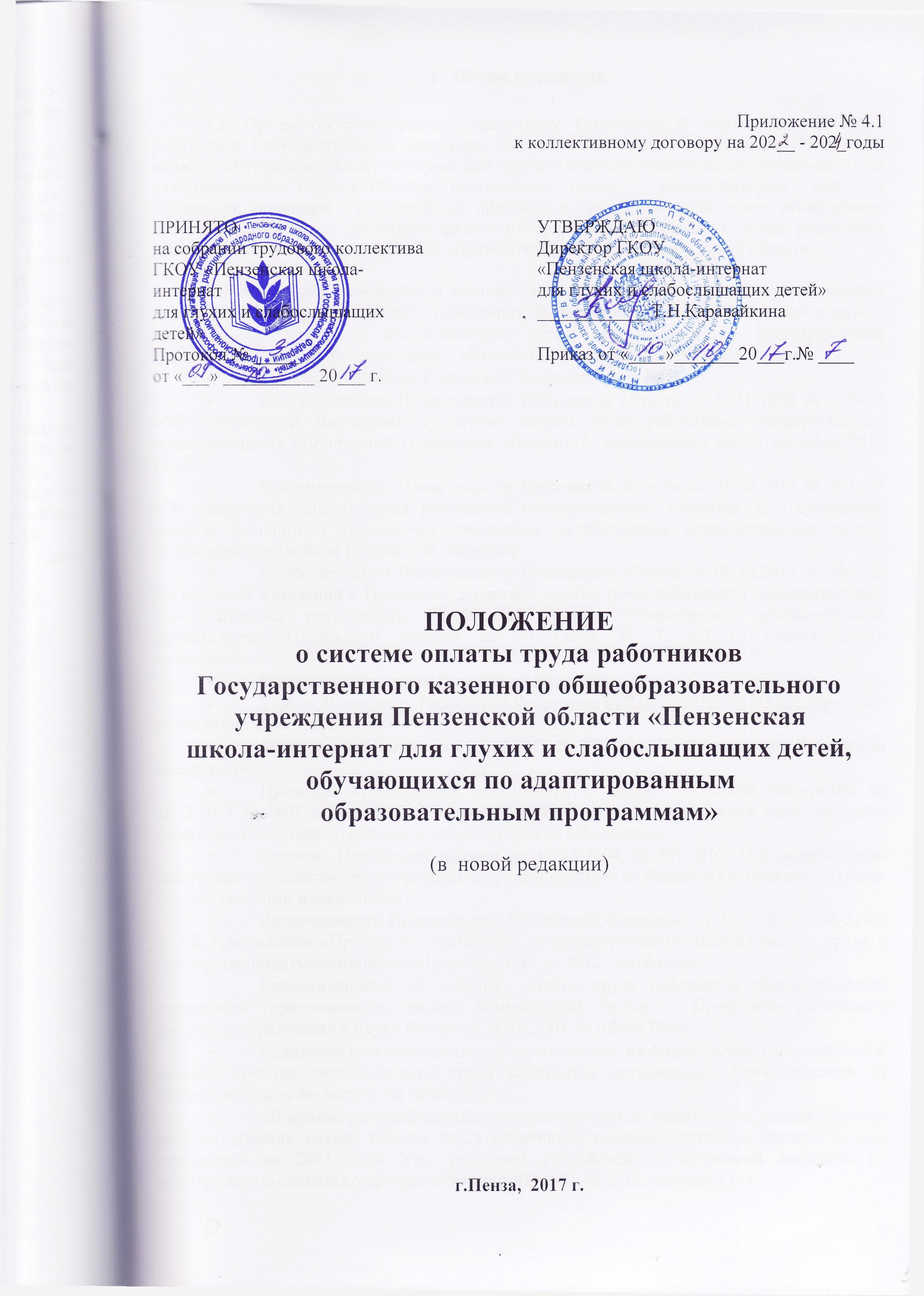 1 . Общие положения1.1. Предметом регулирования настоящего Положения о системе оплаты труда работников Государственного казенного общеобразовательного учреждения Пензенской области «Пензенская школа – интернат для глухих и слабослышащих детей, обучающихся по адаптированным образовательным программам» (далее – Школа-интернат) являются отношения, связанные с определением правовых и организационных основ установления системы оплаты труда работников школы, и порядок ее применения с целью реализации приоритетных направлений развития образовательной системы Пензенской области.1.2. Настоящее положение о системе оплаты труда работников Государственного казенного общеобразовательного учреждения Пензенской области «Пензенская школа – интернат для глухих и слабослышащих детей, обучающихся по адаптированным образовательным программам (далее - «Положение»), разработано в соответствии с:Трудовым кодексом Российской Федерации;Постановлением Правительства Пензенской области от 30.10.2008 № 736-пП «Об утверждении Положения о системе оплаты труда работников государственных образовательных организаций Пензенской области» (с изменениями на 29 сентября 2015 года);Постановлением Правительства Пензенской области от 28.08.2017 № 404-пП «Об увеличении оплаты труда работников государственных учреждений, в отношении которых функции и полномочия учредителя осуществляют исполнительные органы государственной власти Пензенской области»;Постановлением Правительства Пензенской области от 06.10.2017 № 480-пП «О внесении изменений в Положение о системе оплаты труда работников государственных образовательных организаций Пензенской области, утвержденное постановлением Правительства Пензенской области от 30.10.2008 № 736-пП (с последующими изменениями)»;Бюджетным кодексом Российской Федерации;Указом Президента Российской Федерации от 7.05.2012№597 «О мероприятиях по реализации государственной социальной политики»;Федеральным Законом от 29.12.2012 № 273-ФЗ «Об образовании в Российской Федерации»;Приказом Министерства образования и науки Российской Федерации от 22.12.2014 № 1601 «О продолжительности рабочего времени (норме часов педагогической работы за ставку заработной платы) педагогических работников»;Законом Пензенской области от 02.11.2004 № 674-ЗПО «Об оплате труда работников государственных учреждений, финансируемых из бюджета Пензенской области» (с последующими изменениями);Распоряжением Правительства Российской Федерации от 26.11.2012 г. № 2190-р «Об утверждении «Программы поэтапного совершенствования системы оплаты труда в государственных (муниципальных) учреждениях на 2012 - 2018 годы»;Рекомендациями об условиях оплаты труда работников образовательных учреждений (приложение к письму Минобрнауки России и Профсоюза работников народного образования и науки России от 26.10.2004 № АФ-947/96);«Едиными рекомендациями по установлению на федеральном, региональном и местном уровнях систем оплаты труда работников организаций, финансируемых из соответствующих бюджетов, на 2008 год»;«Едиными рекомендациями по установлению на федеральном, региональном и местном уровнях систем оплаты труда работников государственных и муниципальных учреждений на 2013 год» (утв. решением Российской трехсторонней комиссии по регулированию социально-трудовых отношений от 21.12.2012, протокол 11);Приказами Министерства здравоохранения и социального развития Российской Федерации «Об утверждении профессиональных квалификационных групп должностей работников образования» от 05.05.2008 № 216н, «Об утверждении профессиональных квалификационных групп должностей работников высшего и дополнительного профессионального образования» от 05.05.2008 № 217н, «Об утверждении профессиональных квалификационных групп общеотраслевых должностей руководителей, специалистов и служащих» от 29.05.2008 № 247н, «Об утверждении профессиональных квалификационных групп общеотраслевых профессий рабочих» от 29.05.2008 № 248н, «Об утверждении перечня видов выплат компенсационного характера в федеральных бюджетных, автономных, казенных учреждениях и разъяснения о порядке установления выплат компенсационного характера в этих учреждениях» от 29.12.2007 № 822, зарегистрированным в Минюсте России 04.02.2008 № 11081;Письмом Министерства образования и науки Российской Федерации от 20.06.2013 № АП-1073/02«О разработке показателей эффективности»;Распоряжением Правительства Пензенской области от 28.03.2013  № 140-рП «О Плане мероприятий по совершенствованию системы оплаты труда и поэтапному повышению заработной платы работников государственных учреждений, финансируемых из бюджета Пензенской области»;другими законодательными и иными нормативными правовыми актами Российской Федерации и Пензенской области, регулирующими вопросы оплаты труда.1.3. Основу настоящего Положения составляют следующие основные принципы оплаты труда:а) установление размеров окладов (ставок) работников в зависимости от должности по соответствующим профессиональным квалификационным группам и квалификационным уровням (Приложение 1, 2, 3);б) установление повышающих коэффициентов к окладу (ставке) (Приложение 5),в зависимости от:- уровня образования;- стажа;- квалификационной категории (коэффициенты квалификации);- специфики работы в образовательных организациях;в) осуществление выплат компенсационного характера:- за работу в  условиях, отклоняющихся от нормальных (при выполнении работ различной квалификации, совмещении профессий (должностей), сверхурочной работе, работе в ночное время, выходные и нерабочие праздничные дни и при выполнении работ в других условиях, отклоняющихся от нормальных);- за работу с вредными и (или) опасными условиями труда;г) оплата дополнительных видов и объемов работ (Приложение 9);д) материальное стимулирование за высокие результаты и качество работы (Приложение 10);	Со дня вступления в силу Федерального закона от 29.12.2012 № 273-ФЗ «Об образовании в Российской Федерации» в установленные на день вступления оклады (должностные оклады) педагогических работников включается размер ежемесячной денежной компенсации на обеспечение книгоиздательской продукцией и периодическими изданиями, установленной по состоянию на 31 декабря 2012 года.    	Система оплаты труда работников образовательных организаций должна обеспечивать:	- дифференциацию оплаты труда работников, выполняющих работы различной сложности;    	- установление оплаты труда в зависимости от качества оказываемых государственных услуг (выполняемых работ).   	 Оплата труда работников, состоящая из вознаграждения за труд в зависимости от квалификации работника, сложности, количества и условий выполняемой работы, компенсационных выплат, доплат за дополнительные виды и объемы работы и стимулирующих выплат за качество выполненной работы, не может быть менее минимального размера оплаты труда, установленного федеральным законодательством.    	В отдельных случаях работникам, в том числе педагогическим, устанавливается персональный повышающий коэффициент к окладу (ставке) в пределах фонда оплаты труда.    	Руководитель образовательной организации по согласованию с представительным органом работников утверждает перечень должностей работников, по которым устанавливаются повышающие коэффициенты.    	Решение об установлении персонального повышающего коэффициента к окладу и его размере принимается руководителем образовательной организации персонально в отношении конкретного работника.    	Персональный повышающий коэффициент к окладу устанавливается работнику с учетом уровня его квалификации, важности выполняемой работы, степени самостоятельности и ответственности при выполнении поставленных задач и других факторов.    	Применение всех повышающих коэффициентов к окладу не образует новый оклад и не учитывается при начислении компенсационных, стимулирующих выплат, выплат за дополнительные виды и объемы работ.    Заработная плата работника предельными размерами не ограничивается, за исключением случаев, предусмотренных Трудовым кодексом Российской Федерации 1.4. В случаях, когда с учетом установленного должностного оклада, а также выплаты (невыплаты) повышающих коэффициентов, выплат за дополнительные виды и объемы работ, выплат компенсационного и стимулирующего характера, размер начисленной месячной заработной платы работника, полностью отработавшего за этот период норму рабочего времени и выполнившего нормы труда (трудовые обязанности), ниже минимального размера оплаты труда, установленного федеральным законодательством (далее - МРОТ), указанному работнику производится доплата за счет средств фонда оплаты труда в размере не ниже разницы между МРОТ и размером начисленной заработной платы.1.5. Конкретный размер выплат компенсационного, стимулирующего характера, выплат за дополнительные виды и объемы работ определяется в процентах к окладу (ставке) или в абсолютном размере.Размеры и условия осуществления выплат стимулирующего характера устанавливаются в настоящем Положении с учетом разработанных показателей и критериев оценки эффективности труда работников.1.6. Система оплаты труда в Школе-интернате  регулируется коллективным договором, другими локальными нормативными актами в соответствии с нормативными правовыми актами Российской Федерации и Пензенской области, содержащими нормы трудового права, настоящим Положением, Единым тарифно-квалификационным справочником работ и профессий рабочих, Единым квалификационным справочником должностей руководителей, специалистов и служащих и другими государственными гарантиями по оплате труда с учетом мнения соответствующих профсоюзов.2. Порядок расчета заработной платы работников школы-интерната2.1. Система оплаты труда включает:- должностной оклад руководителя;- оклады (ставки) специалистов (педагогических работников, специалистов из числа учебно-вспомогательного и обслуживающего персонала),  рабочих;- ставки по рабочим должностям в соответствии с квалификационными разрядами;- систему повышающих коэффициентов в зависимости от:уровня образования;стажа;квалификационной категории (коэффициенты квалификации);специфики работы в образовательных организациях,уровня управления (для руководителя образовательной организации);-компенсационные выплаты;- доплаты за дополнительные виды и объемы работы;- стимулирующие выплаты. 2.2. Размеры и порядок установления повышающих коэффициентов, выплат, доплат, надбавок работникам определяются образовательной организацией самостоятельно в соответствии с действующим законодательством в пределах средств, направляемых на оплату труда, и закрепляются настоящим положением (и) или иными локальными нормативными актами.2.3. В отношении каждого работника должны быть уточнены и конкретизированы его трудовая функция, показатели и критерии оценки эффективности деятельности, установлен размер вознаграждения, а также размер поощрения за достижение коллективных результатов труда. Условия получения заработной платы должны быть понятны работодателю и работнику и не допускать двойного толкования.Порядок расчета заработной платы педагогических работников 2.4. Размер оклада (ставки) за ставку работников образовательных организаций рассчитывается с учетом выплат за уровень образования, стаж, квалификационную категорию специфики работы в образовательной организации.2.5. Оклады (ставки) педагогическим работникам устанавливаются при выполнении нормы труда за ставку заработной платы в соответствии с приказом Министерства образования и науки Российской Федерации от 22.12.2014 № 1601 (приложение № 1 )2.6. Оклад (ставка) педагогического работника , исчисленный с учетом установленного по тарификации объема учебной нагрузки, определяется:- для педагогических работников образовательных организаций (кроме профессиональных образовательных организаций (за исключением образовательных организаций, реализующих образовательные программы среднего профессионального образования педагогической направленности)) по следующей формуле:, где – оклад (ставка) педагогического работника, исчисленный с учетом установленного по тарификации объема учебной нагрузки; – оклад (ставка) педагогического работника за выполнение нормы труда за ставку заработной платы с учетом выплат за уровень образования, стаж, квалификационную категорию, специфику работы в образовательной организации;Фн - фактическая учебная нагрузка педагогического работника в неделю;Нчс - норма часов педагогической работы в неделю за ставку заработной платы;100 – включается взамен размера ежемесячной денежной компенсации на обеспечение книгоиздательской продукцией и периодическими изданиями, установленной по состоянию на 31 декабря 2012 года.2.7. Тарификация педагогических работников производится один раз в год. Если учебными планами на каждое полугодие предусматривается разное количество часов на предметы, то тарификация осуществляется раздельно по полугодиям.Результаты тарификации оформляются в виде тарификационных списков, составляемых в образовательной организации.2.8. Установленная педагогическим работникам при тарификации заработная плата выплачивается ежемесячно независимо от числа недель и рабочих дней в разные месяцы года.2.9. За время работы в период осенних, зимних, весенних и летних каникул обучающихся, а также в периоды отмены учебных занятий (образовательного процесса) для обучающихся, воспитанников по санитарно-эпидемиологическим, климатическим и другим основаниям, оплата труда педагогических работников и лиц из числа административно-управленческого и учебно-вспомогательного персонала, ведущих в течение учебного года преподавательскую работу, в том числе занятия с кружками, производится из расчета заработной платы, установленной при тарификации, предшествующей началу каникул или периоду отмены учебных занятий (образовательного процесса) по указанным выше причинам.2.10. Заработная плата педагогических работников определяется как сумма оклада (ставки), исчисленного с учетом установленного по тарификации объема учебной нагрузки, выплат по персональному коэффициенту, выплат компенсационного характера, доплат за дополнительные виды и объемы работы, стимулирующих выплат. Порядок расчета заработной платыадминистративно-управленческого персонала2.11. Заработная плата руководителя образовательной организации, его заместителей и главного бухгалтера состоит из должностных окладов, выплат компенсационного и стимулирующего характера.Должностной оклад руководителя образовательной организации устанавливается исходя из средней заработной платы работников данной образовательной организации за предыдущий финансовый год и повышающего коэффициента, соответствующего группе по оплате труда руководителей в соответствии с нормативным правовым актом учредителя.Размер должностного оклада руководителя определяется трудовым договором. В трудовом договоре должны быть предусмотрены конкретные показатели и критерии оценки деятельности руководителя, размеры и условия назначения ему стимулирующих выплат, способствующих повышению эффективности работы руководителя и обеспечению реализации целей и задач деятельности образовательной организации в соответствии с нормативными правовыми актами учредителя.Должностные оклады заместителей руководителя и главного бухгалтера школы-интерната устанавливаются на 10 - 30 процентов ниже должностного оклада руководителя.Отнесение образовательной организации к группе по оплате труда руководителя осуществляется на основании нормативного правового акта, утвержденного учредителем.2.12. Заработная плата работников АУП (руководителя образовательной организации, его заместителей, руководителей структурных подразделений) определяется по следующей формуле:, где– месячная заработная плата руководителя и других работников из числа АУП;– оклад руководителя и других работников из числа АУП;– доплаты (в том числе компенсационные выплаты) руководителю и другим работникам из числа АУП за дополнительные виды и объемы работы.– стимулирующие выплаты руководителю и другим работникам из числа АУП.Конкретный размер выплат руководителю устанавливается учредителем исходя из оценки результатов деятельности образовательной организации.Премирование руководителя образовательной организации осуществляется в соответствии с Положением о материальном стимулировании и премировании руководителей образовательных организаций, утвержденным учредителем.2.12.1. Предельный уровень соотношения среднемесячной заработной платы, формируемой за счет всех источников финансового обеспечения и рассчитываемой за календарный год, и среднемесячной заработной платы работников школы-интерната (без учета заработной платы руководителя, его заместителей, главного бухгалтера) – для директора Учреждения устанавливается в кратности до 3,  заместителей директора и главного бухгалтера до 2,5.2.13. Заключение трудового договора с руководителем образовательной организации на основе типовой формы должно осуществляться при обязательном наличии пункта об обязанности руководителя образовательной организации обеспечивать достижение установленных образовательной организации ежегодных значений показателей соотношения средней заработной платы отдельных категорий работников образовательной организации со средней заработной платой в Пензенской области, указанных в дополнительном соглашении, являющемся неотъемлемой частью трудового договора.Порядок расчета заработной платы специалистов из числа учебно-вспомогательного и обслуживающего персонала2.14. Оклад специалистов из числа учебно-вспомогательного и обслуживающего персонала (УВП и ОП) определяется с учетом выплат за специфику работы в образовательной организации.Размеры окладов специалистов и служащих из числа учебно-вспомогательного и обслуживающего персонала образовательной организации по профессиональным квалификационным группам общеотраслевых должностей руководителей, специалистов и служащих даны в приложении  № 2.2.15.Заработная плата специалистов из числа учебно-вспомогательного и обслуживающего персонала определяется по следующей формуле:, где – месячная заработная плата работника из числа УВП и ОП;– оклад работника из числа УВП и ОП; – компенсационные выплаты работнику из числа УВП и ОП; – стимулирующие выплаты работнику из числа УВП и ОП.2.16. Оплата труда работников по должностям, относящимся к должностям отраслей культуры, здравоохранения, в образовательной организации осуществляется применительно к условиям оплаты труда аналогичных категорий работников соответствующих отраслей или общеотраслевым условиям.Порядок расчета заработной платы рабочих и прочих работников из числа учебно-вспомогательного и обслуживающего персонала2.17.Оклад рабочих и прочих работников из числа учебно-вспомогательного и обслуживающего персонала устанавливается с учетом квалификационного разряда, а также выплат за специфику работы в образовательной организации, важность (особую важность) выполняемых работ.Размеры окладов прочих работников (рабочих)  из числа учебно-вспомогательного и обслуживающего персонала по профессиональным квалификационным группам даны в приложении № 3.2.18. Тарификация работ и присвоение тарифных разрядов рабочим производятся с учетом Единого тарифно-квалификационного справочника работ и профессий рабочих.Порядок присвоения рабочим квалификационного разряда определен в общих положениях Единого тарифно-квалификационного справочника работ и профессий рабочих народного хозяйства, утвержденных постановлением Госкомтруда СССР и Секретариата ВЦСПС от 31.01.1985 г. № 31/3-30 (с изменениями и дополнениями).2.19. Заработная плата рабочих и прочих работников из числа учебно-вспомогательного и обслуживающего персонала определяется по следующей формуле:, где – месячная заработная плата работника из числа прочих работников УВП и ОП; – оклад работника из числа прочих работников УВП и ОП; – выплаты компенсационного характера работнику из числа прочих работников УВП и ОП; – стимулирующие выплаты работнику из числа прочих работников УВП и ОП.Порядок расчета компенсационных выплат 2.20. Размер выплат компенсационного характера определяется образовательной организацией самостоятельно в соответствии с действующим законодательством. В образовательной организации разрабатывается и утверждается перечень (конкретные наименования) и размеры выплат компенсационного характера(Приложение №  6).Данный перечень формируется аналогично утвержденному Министерством здравоохранения и социального развития Российской Федерации для федеральных бюджетных учреждений (приказ Министерства здравоохранения и социального развития Российской Федерации от 29.12.2007 № 822 «Об утверждении перечня видов выплат компенсационного характера в федеральных бюджетных, автономных, казенных учреждениях и разъяснения о порядке установления выплат компенсационного характера в этих учреждениях», зарегистрированный в Минюсте России 01.02.2008 № 11081).2.21. При совмещении профессий (должностей), расширении зон обслуживания, увеличении объема работы или исполнении обязанностей временно отсутствующего работника без освобождения от работы, определенной трудовым договором, работнику производится доплата.Размер доплаты устанавливается по соглашению сторон трудового договора с учетом содержания и (или) объема дополнительной работы.Порядок расчета доплат работникам, в том числе педагогическим, за дополнительные виды и объемы работы2.22. Размер доплат за дополнительные виды и объемы работы определяется образовательной организацией самостоятельно в соответствии с действующим законодательством.В каждой образовательной организации разрабатывается и утверждается локальными нормативными актами, коллективным договором, перечень (конкретные наименования) и размеры доплат за дополнительные виды и объемы работы по всем категориям работников, в том числе педагогическим работникам (приложение № 9)2.23. Размер доплат конкретному работнику за дополнительные виды и объемы работы, в пределах фонда оплаты труда, верхним пределом не ограничивается.Порядок расчета заработной платы при работе по совместительству2.24. Оклады, тарифные ставки, а также другие условия оплаты труда работникам, с которыми в порядке, предусмотренном законодательством Российской Федерации, заключен трудовой договор о работе по совместительству, устанавливаются в порядке и размерах, предусмотренных для аналогичных категорий работников, для которых данная образовательная организация является местом основной работы.Определение размеров заработной платы по основной должности и по должности, занимаемой в порядке совместительства, производится раздельно по каждой из должностей.2.25. Оплата труда лиц, работающих по совместительству, а также на условиях неполного рабочего времени, производится пропорционально отработанному времени, в зависимости от выработки либо на других условиях, определенных трудовым договором и не противоречащих федеральным законам и иным нормативным правовым актам Российской Федерации.При установлении нормированных заданий лицам, работающим по совместительству с повременной оплатой труда, оплата труда производится по конечным результатам за фактически выполненный объем работ.Порядок расчета стимулирующих выплат2.26. Выплаты стимулирующего характера, размеры и условия их осуществления определяются органом самоуправления образовательной организации с учетом мнения представительного органа работников и устанавливаются коллективными договорами, соглашениями, локальными нормативными актами в пределах фонда оплаты труда Выплаты стимулирующего характера должны отвечать уставным задачам образовательной организации. При установлении выплат стимулирующего характера для работников образовательной организации следует исходить из необходимости определения качественных и количественных показателей для каждой конкретной стимулирующей выплаты, при достижении которых данные выплаты производятся.Критерии, показатели и периодичность оценки эффективности деятельности работников образовательной организации устанавливаются коллективным договором, соглашениями, локальными нормативными актами с учетом показателей эффективности деятельности образовательной организации.Размеры выплат стимулирующего характера устанавливаются в процентном отношении к окладам (ставкам) по соответствующим профессиональным квалификационным группам или в абсолютном значении.Выплаты стимулирующего характера, установленные в процентном отношении, применяются к окладу (ставке), без учета повышающих коэффициентов. Размер выплат стимулирующего характера конкретному работнику верхним пределом не ограничивается.В целях поощрения работников за выполненную работу в школе-интернате могут устанавливаться следующие выплаты стимулирующего характера:- за интенсивность и высокие результаты работы;- за качество выполняемых работ;- премиальные выплаты по итогам работы (месяц, квартал, год)При определении видов и размеров выплат стимулирующего характера рекомендуется учитывать:- успешное и добросовестное исполнение работником своих должностных обязанностей в соответствующем периоде;- инициативу, творчество и применение в работе современных форм и методов организации труда;- качественную подготовку и проведение мероприятий, связанных с уставной деятельностью образовательной организации;- участие в течение периода в выполнении особо важных и срочных работ (мероприятий).Для педагогических работников образовательной организации рекомендуются следующие направления для разработки показателей эффективности деятельности (в соответствии с письмом Министерства образования и науки Российской Федерации от 20.06.2013 г. № АП-1073/02):- реализация дополнительных проектов (экскурсионные и экспедиционные программы, групповые и индивидуальные учебные проекты обучающихся, социальные проекты, др.);- организация (участие) системных исследований, мониторинга индивидуальных достижений обучающихся;- динамика индивидуальных образовательных результатов (по результатам контрольных мероприятий, промежуточной аттестации);- реализация мероприятий, обеспечивающих взаимодействие с родителями обучающихся;- участие и результаты участия учеников на олимпиадах, конкурсах, соревнованиях и др.;- участие в коллективных педагогических проектах («команда вокруг класса», интегрированные курсы, «виртуальный класс», др.);- участие педагога в разработке и реализации основной образовательной программы;- организация физкультурно-оздоровительной и спортивной работы;- работа с детьми из социально неблагополучных семей;- создание элементов образовательной инфраструктуры (оформление кабинета, музея и пр.). Выплаты стимулирующего характера производятся по приказ у директора школы-интерната в пределах фонда оплаты труда.Руководителю образовательной организации размер премии по итогам работы за квартал (год) устанавливается распорядительным актом руководителя государственного органа исполнительной власти, осуществляющего функции и полномочия учредителя, с учетом результатов оценки эффективности и результативности деятельности руководителя образовательной организации в отчетном периоде. Порядок и условия выплаты премии руководителю образовательной организации устанавливаются в трудовом договоре (дополнительных соглашениях к трудовому договору) на основании соответствующего распорядительного акта государственного органа исполнительной власти, осуществляющего функции и полномочия учредителя.Экономия по фонду оплаты труда направляется на стимулирующие выплаты работникам школы-интерната (приложение № 10)Другие вопросы оплаты труда2.27.На основании письменного заявления работника из фонда оплаты труда оказывается материальная помощь в размере одного оклада (ставки) с учетом повышающих коэффициентов к окладу (ставке) в следующих случаях:- в случае смерти близких родственников (супруг, супруга, отец, мать, дети);- при праздновании юбилея (женщины - 50, 55 лет, мужчины - 50, 60 лет);- в связи с продолжительной болезнью работника (более двух месяцев);  - в случае причинения вреда здоровью и имуществу работника вследствие чрезвычайных ситуаций природного и техногенного характера.3. Порядок формирования и использования фонда оплаты труда работников ГКОУ «Пензенская школа-интернат для глухих и слабослышащих детей»3.1. Фонд оплаты труда казенных образовательных организаций формируется в объеме, достаточном для реализации образовательных программ и обеспечения условий обучения и воспитания учащихся (воспитанников), в соответствии с действующими нормативными правовыми актами федерального и регионального уровня исходя из объема соответствующих лимитов бюджетных обязательств бюджета Пензенской области.3.2. В образовательных организациях, не перешедших на нормативное подушевое финансирование, планирование фонда оплаты труда осуществляется на основе действующих типовых штатных расписаний по типам и видам образовательных организаций.3.3. Фонд оплаты труда работников образовательной организации формируется на календарный год за счет средств бюджета Пензенской области, поступающих в установленном порядке образовательной организации. Выплаты за работу в особых условиях осуществляются из базовой части фонда оплаты труда.При расчете нормативных затрат на оказание государственных услуг за счет средств бюджета Пензенской области в части расходов на оплату труда учитывается повышающий коэффициент увеличения фонда оплаты труда на величину дополнительной оплаты труда работников (за работу, не входящую в их должностные обязанности, но непосредственно связанную с образовательным процессом, напряженность и условия труда) в размере 1,33 (25% от базового фонда оплаты труда). Эти расходы осуществляются за счет базовой части фонда оплаты труда.Объем средств на выплаты стимулирующего характера в фонде оплаты труда должен составлять не менее 30 процентов средств на оплату труда, формируемых за счет бюджетных ассигнований бюджета Пензенской области.При определении потребности в бюджетных ассигнованиях за счет бюджета Пензенской области на увеличение нормативных затрат на оказание государственных услуг в целях совершенствования системы оплаты труда работников в соответствии с Указами Президента Российской Федерации от 07.05.2012№ 597 и от 28.12.2012 № 1688 учитывается нормативная численность работников для оказания государственных услуг (выполнения работ).3.4.  Образовательная организация самостоятельно устанавливает штатное расписание и заработную плату работников (включая доплаты и надбавки за дополнительный объем работы, компенсационные и стимулирующие выплаты и т.д.) в пределах выделенных ассигнований.Штатное расписание утверждается локальным нормативным актом  и включает в себя все должности служащих, профессии рабочих (руководителей, их заместителей, руководителей структурных подразделений, педагогических работников, учебно-вспомогательного и обслуживающего персонала и т.д.).При этом образовательная организация принимает необходимые меры по обеспечению дифференциации оплаты труда основного и прочего персонала, оптимизации расходов на административно-управленческий и вспомогательный персонал с учетом предельной доли расходов на оплату их труда в фонде оплаты труда образовательной организации - не более 40 процентов.3.5. Фонд оплаты труда включает базовую часть (включая компенсационные выплаты и доплаты за дополнительные виды и объем работы) и фонд стимулирования за высокое качество и достигнутые результаты труда:, где – фонд оплаты труда образовательной организации; – базовая часть Фот; – фонд стимулирования труда (стимулирующая часть Фот).3.6. Руководителем образовательной организации обеспечивается проведение мероприятий по организации разъяснительной работы в трудовом коллективе, информационному сопровождению мероприятий по совершенствованию системы оплаты труда работников образовательной организации, в том числе соответствующих категорий педагогических работников.Приложение 1к Положению о системеоплаты труда работников ГКОУ Пензенская школа –                            интернат для глухих и слабослышащих детей ОКЛАДЫ по профессиональной квалификационной группе должностей педагогических работников государственных образовательных организаций (в соответствии с приказом Министерства здравоохранения и социального развития Российской Федерации «Об утверждении профессиональных квалификационных групп должностей работников образования» от 05.05.2008 № 216н)Приложение 2к Положению о системе оплаты труда работников        ГКОУ Пензенская школа-интернат для глухих и слабослышащих детей ОКЛАДЫ специалистов и служащих из числа учебно-вспомогательного и обслуживающего персонала образовательных организаций по профессиональным квалификационным группам общеотраслевых должностей руководителей, специалистов и служащих (в соответствии с приказом Министерства здравоохранения и социального развития Российской Федерации от 29.05.2008 № 247н «Об утверждении профессиональных квалификационных групп общеотраслевых должностей руководителей, специалистов и служащих» (с последующими изменениями))Примечание: * Постановление Правительства Пензенской области от 19.06.2015г. № 318-пП «Об утверждении Положения о системе оплаты труда работников государственных бюджетных и казенных учреждений здравоохранения Пензенской области»** Постановление Правительства Пензенской области от 23.12.2008г. № 915-пП «Об утверждении Положения о системе оплаты труда работников государственных бюджетных и казенных учреждений культуры Пензенской области» (с последующими изменениями)ОКЛАДЫруководителей структурных  подразделений образовательных организаций по профессиональной квалификационной группе  должностей руководителей структурных подразделений  (в соответствии с приказом Министерства здравоохранения и социального развития Российской Федерации «Об  утверждении профессиональных квалификационных групп должностей работников образования» от 05.05.2008 № 216н)Приложение 3к Положению о системе оплаты труда работников ГКОУ Пензенская школа –                            интернат для глухих и слабослышащих детей ОКЛАДЫ прочих работников государственных образовательных организаций из числа учебно-вспомогательного и обслуживающего персонала по профессиональным квалификационным группам общеотраслевых профессий рабочих (в соответствии с приказом Министерства здравоохранения и социального развития Российской Федерации от 29.05.2008 № 248н «Об утверждении профессиональных квалификационных групп общеотраслевых профессий рабочих» (с последующими изменениями))Приложение 4к Положению о системе оплаты труда работников ГКОУ Пензенская школа –                            интернат для глухих и слабослышащих детейНОРМЫ ЧАСОВ за ставку заработной платы педагогических работников, условия установления (изменения) объема учебной нагрузки учителей и преподавателей, продолжительность рабочего времени1. Нормы часов педагогической (преподавательской) работы за ставку заработной платы либо продолжительность рабочего времени определены в соответствии с Приказом Министерства образования и науки РФ от 24.12.2010 № 2075 «О продолжительности рабочего времени (норме часов педагогической работы за ставку заработной платы) педагогических работников образовательных учреждений».2. Продолжительность рабочего времени (норма часов педагогической работы за ставку заработной платы) для педагогических работников образовательных организаций устанавливается исходя из сокращенной продолжительности рабочего времени не более 36 часов в неделю, которая включает преподавательскую (учебную) работу, воспитательную, а также другую педагогическую работу, предусмотренную должностными обязанностями и режимом рабочего времени, утвержденными в установленном порядке.3. Продолжительность рабочего времени:36 часов в неделю:- педагогам-психологам, социальным педагогам;4. Норма часов преподавательской работы за ставку заработной платы (нормируемая часть педагогической работы):4.1. - 18 часов в неделю - учителям 1 - 11 (12) классов образовательных организаций, реализующих общеобразовательные программы (в том числе специальные (коррекционные) образовательные программы для обучающихся, воспитанников с ограниченными возможностями здоровья);4.2. - 20 часов в неделю - учителям-дефектологам, учителям-логопедам, логопедам;- 25 часов в неделю - воспитателям, работающим непосредственно в группах с обучающимися (воспитанниками, детьми), имеющими ограниченные возможности здоровья.5. Конкретная продолжительность учебных занятий, а также перерывов (перемен) между ними предусматривается уставом либо локальным актом  образовательных организаций с учетом соответствующих санитарно-эпидемиологических правил и норм (СанПиН), утвержденных в установленном порядке. Выполнение преподавательской работы регулируется расписанием учебных занятий.При проведении спаренных учебных занятий неустановленные перерывы могут суммироваться и использоваться для выполнения другой педагогической работы в порядке, предусмотренном правилами внутреннего трудового распорядка образовательного учреждения.6. Другая часть педагогической работы указанных работников, которая не конкретизирована по количеству часов, вытекает из должностных обязанностей работников, предусмотренных уставом образовательных организаций и правилами внутреннего трудового распорядка образовательных организаций, тарифно-квалификационными характеристиками, регулируется графиками и планами работы, в том числе личными планами педагогического работника, и может быть связана с:- выполнением обязанностей, включающих в себя участие в работе педагогических, методических советов, проведение родительских собраний, консультаций, оздоровительных, воспитательных и других мероприятий, предусмотренных образовательной программой;- организацией и проведением методической, диагностической и консультативной помощи родителям или лицам, их заменяющим, семьям, обучающим детей на дому в соответствии с медицинским заключением;- временем, затрачиваемым непосредственно на подготовку к работе по обучению и воспитанию обучающихся, воспитанников, изучению их индивидуальных способностей, интересов и склонностей, а также их семейных обстоятельств и жилищно-бытовых условий;- дежурствами в образовательной организации в период образовательного процесса, которые при необходимости могут организовываться в целях подготовки к проведению занятий, наблюдения за выполнением режима дня обучающимися, воспитанниками, обеспечения порядка и дисциплины в течение учебного времени, в том числе во время перерывов между занятиями, устанавливаемых для отдыха обучающихся, воспитанников различной степени активности, приема ими пищи. При составлении графика дежурств педагогических работников в образовательной организации, в период проведения учебных занятий, до их начала и после окончания учитывается сменность работы образовательной организации, режим рабочего времени каждого педагогического работника в соответствии с расписанием учебных занятий, общим планом мероприятий, а также другие особенности работы с тем, чтобы не допускать случаев длительного дежурства педагогических работников, дежурства в дни, когда учебная нагрузка отсутствует или незначительна. В дни работы к дежурству по образовательному учреждению педагогические работники привлекаются не ранее чем за 20 минут до начала учебных занятий и не позднее 20 минут после окончания их последнего учебного занятия;- выполнением дополнительно возложенных на педагогических работников обязанностей, непосредственно связанных с образовательным процессом, с соответствующей дополнительной оплатой труда (классное руководство, проверка письменных работ, заведование учебными кабинетами и другие обязанности).7. Учителям образовательных организаций, у которых по не зависящим от них причинам в течение учебного года учебная нагрузка уменьшается по сравнению с установленной нагрузкой, до конца учебного года выплачивается:заработная плата за фактическое количество часов, если оставшаяся нагрузка выше установленной нормы за ставку;заработная плата в размере ставки, если оставшаяся нагрузка ниже установленной нормы за ставку и если их невозможно догрузить другой педагогической работой;заработная плата, установленная до снижения учебной нагрузки, если она была установлена ниже нормы за ставку и если их невозможно догрузить другой педагогической работой.8. Педагогические работники должны быть поставлены в известность об уменьшении учебной нагрузки в течение учебного года и о догрузке другой педагогической работой не позднее, чем за два месяца.9. Учебная нагрузка учителей и других работников, ведущих преподавательскую работу помимо основной работы, на новый учебный год устанавливается руководителем образовательных организаций с учетом мнения представительного органа работников. Эта работа завершается до окончания учебного года и ухода работников в отпуск в целях определения ее объема на новый учебный год и классов, в которых эта нагрузка будет выполняться, а также для соблюдения установленного срока предупреждения работников о возможном уменьшении (увеличении) учебной нагрузки в случае изменения количества классов или количества часов по учебному плану по преподаваемым предметам.10. При установлении учебной нагрузки на новый учебный год учителям, для которых данная образовательная организация является местом основной работы, сохраняется, как правило, ее объем и преемственность преподавания предметов в классах. Объем учебной нагрузки, установленный учителям в начале учебного года, не может быть уменьшен по инициативе работодателя в текущем учебном году, а также при установлении ее на следующий учебный год, за исключением случаев уменьшения количества часов по учебным планам и программам, сокращения количества классов (групп).В зависимости от количества часов, предусмотренных учебным планом, учебная нагрузка учителей в первом и втором учебных полугодиях может устанавливаться в разном объеме. Объем учебной нагрузки учителей больше или меньше нормы часов, за которые выплачиваются ставки заработной платы, устанавливается только с их письменного согласия.11. Предельный объем учебной нагрузки (преподавательской работы), которая может выполняться в том же образовательном учреждении руководителем образовательного учреждения, определяется собственником имущества учреждения либо уполномоченным собственником лицом (органом), а других работников, ведущих ее помимо основной работы (включая заместителей руководителя), – самим образовательным учреждением в соответствии с действующими федеральными и региональными нормативно правовыми актами. Педагогическая (преподавательская) работа руководителя образовательного учреждения по совместительству в другом образовательном учреждении может иметь место только с разрешения собственника имущества учреждения либо уполномоченного собственником лица (органа).12. Предоставление преподавательской работы лицам, выполняющим ее помимо основной работы в том же образовательном учреждении (включая руководителей), а также педагогическим, руководящим и иным работникам других образовательных учреждений, работникам предприятий, учреждений и организаций (включая работников органов управления образованием и учебно-методических кабинетов), осуществляется с учетом мнения представительного органа работников и при условии, если учителя, для которых данное образовательное учреждение является местом основной работы, обеспечены преподавательской работой по своей специальности в объеме не менее чем на ставку заработной платы.13. При возложении на учителей образовательных организаций, для которых данная образовательная организация является местом основной работы, обязанностей по обучению детей на дому в соответствии с медицинским заключением, а также по проведению занятий по физкультуре с учащимися, отнесенными по состоянию здоровья к специальной медицинской группе, учебные часы, предусмотренные на эти цели, включаются в их учебную нагрузку на общих основаниях.14. Должностные оклады других работников, в том числе руководителей образовательных учреждений, их заместителей и руководителей структурных подразделений, выплачиваются за работу при 40 часовой рабочей неделе.ПОРЯДОК И УСЛОВИЯ ПОЧАСОВОЙ ОПЛАТЫ ТРУДА1. Почасовая оплата труда учителей, преподавателей и других педагогических работников образовательных организаций применяется при оплате:- часов, выполненных в порядке замещения отсутствующих по болезни или другим причинам учителей, преподавателей и других педагогических работников, продолжавшегося не более двух месяцев;- часов педагогической работы, выполненных учителями при работе с детьми, находящимися на домашнем обучении при длительном лечении, сверх объема, установленного им при тарификации;- педагогической работы специалистов предприятий, учреждений и организаций (в том числе из числа работников органов, осуществляющих управление в сфере образования, методических и учебно-методических кабинетов), привлекаемых для педагогической работы в образовательных организациях;- часов преподавательской работы в объеме 300 часов в год в другой образовательной организации (в одном или нескольких) сверх учебной нагрузки, выполняемой по совместительству на основе тарификации, в соответствии с настоящим Положением;- приема экзаменов (консультаций).Размер оплаты за один час указанной педагогической работы определяется путем деления месячного оклада (ставки) заработной платы педагогического работника (с учетом повышающих коэффициентов, предусмотренных в зависимости от имеющегося уровня образования, стажа педагогической работы, квалификационной категории, присвоенной по результатам аттестации, а также с учетом специфики работы в образовательной организации (классах, группах) в зависимости от их типов или видов) за установленную норму часов педагогической работы в неделю на установленное по занимаемой должности среднемесячное количество рабочих часов.Среднемесячное количество рабочих часов определяется путем умножения нормы часов педагогической работы в неделю, установленной за ставку заработной платы педагогического работника, на количество рабочих дней в году по пятидневной рабочей неделе и деления полученного результата на 5 (количество рабочих дней в неделе), а затем на 12 (количество месяцев в году).Оплата труда за замещение отсутствующего учителя (преподавателя), если оно осуществлялось свыше двух месяцев, производится со дня начала замещения за все часы фактической преподавательской работы на общих основаниях с соответствующим увеличением его недельной (месячной) учебной нагрузки путем внесения изменений в тарификацию.Приложение 5    к Положению о системе     оплаты труда работников  ГКОУ Пензенская школа –                                                     интернат для глухих и слабослышащих детейПеречень повышающих коэффициентов к окладам работников государственных образовательных организаций по профессиональным квалификационным группамПовышающие коэффициенты за стаж педагогической работы по профессиональной группе должностей педагогических работников, применяемые для осуществления выплат педагогическим работникам образовательных организацийПовышающие коэффициенты  за наличие квалификационной категории по профессиональной квалификационной группе должностей педагогических работников, применяемые для осуществления выплат педагогическим работникам по профессиональной группе должностей педагогических работников образовательных организаций с учетом присвоенной им квалификационной категорииПовышающие коэффициенты за уровень образования по профессиональной группе должностей педагогических работников, применяемые для осуществления выплат педагогическим работникам Повышающие коэффициенты за наличие квалификационной категории по профессиональной квалификационной группе должностей медицинских работников, применяемые для осуществления выплат медицинским работникам по профессиональной группе должностей медицинских работников с учетом присвоенной им квалификационной категории в ГКОУ «Пензенская школа-интернат для глухих и слабослышащих детей»Коэффициентыспецифики работы (применяемые по профессиональным квалификационным группам при установлении окладов и ставок работников образовательных организаций с учетом специфики работы в образовательных организациях (классах, группах) в зависимости от их типов или видов)Приложение 6к Положению о системе оплаты труда работников ГКОУ Пензенская школа –                            интернат для глухих и слабослышащих детей Переченьвыплат компенсационного характера работникам             ГКОУ «Пензенская школа-интернат для глухих и слабослышащих детей»Доплата за работу в ночное время производится работникам за каждый час работы в ночное время. Ночным считается время с 22 часов до 6 часов утра.Примечание: конкретный размер компенсационных выплат устанавливается спецшколой – интернатом самостоятельно и утверждается соответствующим локальным актом в пределах утвержденных ассигнований по учреждению на соответствующий финансовый год.Приложение 7к  Положению о системе оплаты труда работников ГКОУ Пензенская школа –                            интернат для глухих и слабослышащих детей ПЕРЕЧЕНЬвыплат за работу, не входящую в круг основных обязанностей, работникам по профессиональной квалификационной группе должностей педагогических работников образовательных организаций, исчисляемых в зависимости от фактической нагрузки педагогического работника, и рекомендуемый размер выплат к окладам (дополнительные виды работы)ПЕРЕЧЕНЬвыплат за работу, не входящую в круг основных обязанностей, работникам по профессиональной квалификационной группе должностей педагогических работников образовательных организаций, исчисляемых из оклада работника, и рекомендуемый размер выплат к окладамПриложение 8к  Положению о системе оплаты труда работников ГКОУ Пензенская школа –                            интернат для глухих и слабослышащих детейПорядок и условия 
назначения и осуществления ежегодных денежных выплат молодым специалистам (педагогическим работникам)В соответствии с Постановлением Правительства Пензенской области от 8 сентября 2011 г. N 623-пП «О Порядке и условиях назначения и осуществления ежегодных денежных выплат молодым специалистам (педагогическим работникам) государственных или муниципальных общеобразовательных учреждений, государственных или муниципальных образовательных учреждений дополнительного образования детей, государственных специальных (коррекционных) образовательных учреждений, государственных образовательных учреждений для детей-сирот и детей, оставшихся без попечения родителей»:1.Молодым специалистам устанавливаются следующие ежегодные денежные выплаты в течение первых трех лет с даты поступления на работу:молодым специалистам, работающим в государственных или муниципальных общеобразовательных учреждениях, государственных специальных (коррекционных) образовательных учреждениях, и занимающим должности учителя, преподавателя-организатора основ безопасности жизнедеятельности, руководителя физического воспитания - 35000 рублей;молодым специалистам, работающим в государственных специальных (коррекционных) образовательных учреждениях, и занимающим иные должности педагогических работников (кроме учителя, преподавателя-организатора основ безопасности жизнедеятельности, руководителя физического воспитания), устанавливается ежегодная денежная выплата в течение первых трех лет с даты поступления на работу - 24000 рублей.2. Молодым специалистом (педагогическим работником) признается гражданин Российской Федерации не старше тридцати лет, окончивший профессиональную образовательную организацию или образовательную организацию высшего образования, получивший документ об уровне образования и (или) квалификации и заключивший трудовой договор с государственной или муниципальной общеобразовательной организацией, образовательной организацией дополнительного образования, государственной профессиональной образовательной организацией Пензенской области, организацией для детей-сирот и детей, оставшихся без попечения родителей, осуществляющей обучение, в течение трех месяцев после окончания профессиональной образовательной организации или образовательной организации высшего образования (не считая периода отпуска по беременности и родам; отпуска по уходу за ребенком до достижения им возраста трех лет; периода времени по уходу неработающего выпускника образовательной организации за ребенком до достижения им возраста трех лет; периода прохождения военной службы по призыву).3. Ежегодные денежные выплаты молодому специалисту назначаются и осуществляются только по основному месту работы. Осуществление ежегодных денежных выплат лицам, работающим по совместительству, по совмещаемым должностям, не производится.4. Стаж работы, дающий право на ежегодные денежные выплаты, начинает исчисляться с даты поступления молодого специалиста на работу в государственное образовательное учреждение.5. Перерыв между окончанием образовательного учреждения среднего профессионального или высшего профессионального образования и поступлением на работу в государственное образовательное учреждение не должен составлять более трех месяцев (не считая периода отпуска по беременности и родам; отпуска по уходу за ребенком до достижения им возраста трех лет; периода времени по уходу неработающего выпускника образовательного учреждения за ребенком до достижения им возраста трех лет; периода прохождения военной службы по призыву).6. При переходе молодого специалиста на работу из одного государственного образовательного учреждения или муниципального образовательного учреждения в другое государственное образовательное учреждение или муниципальное образовательное учреждение стаж работы, дающий право на ежегодную денежную выплату, сохраняется в случае, если перерыв между увольнением и приемом в образовательные учреждения составляет не более двух недель.7. Ежегодные денежные выплаты производятся:- по истечении первого года с даты поступления молодого специалиста на работу;- по истечении второго года с даты поступления молодого специалиста на работу;- по истечении третьего года с даты поступления молодого специалиста на работу.8. Ежегодные денежные выплаты молодым специалистам производятся на основании приказа руководителя государственного образовательного учреждения Пензенской области, в котором работает молодой специалист.9. Ежегодные денежные выплаты молодым специалистам государственных образовательных учреждений Пензенской области производятся соответствующими государственными образовательными учреждениями Пензенской области.10. Расходы по осуществлению ежегодных денежных выплат молодым специалистам производятся за счет средств бюджета Пензенской области в пределах средств, предусмотренных в бюджете Пензенской области на очередной финансовый год и плановый период.Повышающий коэффициент,устанавливаемый молодым специалистам образовательных организаций по профессиональной квалификационной группе должностей педагогических работников, применяемый для осуществления ежемесячных выплат педагогическим работникам образовательных организацийПриложение  9к Положению о системе оплаты труда работников  ГКОУ Пензенская школа –                            интернат для глухих и слабослышащих детей ПОЛОЖЕНИЕо порядке распределения компенсационных выплат и выплат за дополнительные виды и объемы работы работникам ГКОУ «Пензенская школа-интернат для глухих и слабослышащих детей»ГКОУ «Пензенская школа-интернат для глухих и слабослышащих детей» предусматривает средства от базовой части фонда оплаты труда учреждения на установление доплат за выполнение дополнительных работ, связанных с образовательным процессом и не входящих в круг основных обязанностей работника, на компенсационные выплаты  при совмещении профессий (должностей), расширении зон обслуживания, увеличении объема работы или исполнении обязанностей временно отсутствующего работника. 	Выплаты производятся в период с сентября по август учебного года по результатам работы в  % отношении к тарифной ставке (должностному окладу).- за тип и вид учреждения:педагогическим работникам – 20%административно-хозяйственному персоналу – 15%Перечень выплат за дополнительные виды и объемы работы работникам, в том числе педагогическим Перечень компенсационных выплатПриложение 10к Положению о системе оплаты труда работников ГКОУ Пензенская школа –                            интернат для глухих и слабослышащих детей ПОЛОЖЕНИЕо  порядке распределения стимулирующей части фонда оплаты труда работников ГКОУ «Пензенская школа-интернат для глухих  и слабослышащих детей»1. Общие положения1.1. Настоящее Положение является локальным актом ГКОУ «Пензенская школа-интернат для глухих и слабослышащих детей», регулирующим порядок и условия распределения стимулирующих выплат работникам школы-интерната.1.2. Для распределения стимулирующих выплат  работникам школы-интерната создается специальная комиссия по распределению стимулирующих выплат, с обязательным включением в нее председателя профсоюзной организации. Персональный состав комиссии (нечетное число членов) избирается на собрании трудового коллектива. На основании решения собрания (выписка из протокола собрания) директор школы издает приказ «О составе комиссии по распределению выплат стимулирующего характера на текущий учебный год». Председателя и секретаря, члены комиссии избирают на первом заседании.Члены комиссии обязаны:участвовать в заседаниях комиссии;обеспечивать объективность принимаемых решений.Периодичность заседания комиссии – не реже одного раза в месяц, квартал1.3. Стимулирующие выплаты выплачиваются в виде ежемесячных и единовременных выплат.1.4. Конкретный размер выплат стимулирующего характера определяется как в процентах к окладу (ставке) без учета повышающих коэффициентов, так и в абсолютном размере.1.5. Стимулирующие выплаты выплачиваются по приказу директора школы-интерната на основании протокола заседания комиссии. 2.Распределение стимулирующей части фонда оплаты труда2.1. Фонд оплаты труда состоит из базовой части (ФОТб) и стимулирующей части (ФОТст). Оптимальное соотношение объема базовой части (ФОТб) – 70% фонда оплаты труда школы-интерната, объема стимулирующей части (ФОТст) – 30% фонда оплаты труда.2.2. Размеры, порядок и условия осуществления стимулирующих выплат для всех категорий работников ОУ определяются настоящим Положением. Распределение стимулирующей части фонда оплаты труда производится на основании протокола заседания комиссии и с учетом мнения профсоюзной организации.  2.3. Ежемесячные стимулирующие выплаты производятся по результатам самоанализа в соответствии с утвержденными критериями.Единовременные стимулирующие выплаты производятся по результатам деятельности учреждения в процентном отношении к окладу (ставке) без учета повышающих коэффициентов или в абсолютном значении по следующим основным показателям:по итогам работы (месяц, квартал, год)в связи с государственными или профессиональными праздниками, знаменательными или юбилейными датами2.4. Критерии оценки качества и результативности труда могут корректироваться и изменяться. Предложения по корректировке или изменению критериев могут рассматриваться на собрании трудового коллектива и утверждаются директором школы.2.5. Критерии для начисления стимулирующих выплат работникам школы-интерната приведены  ниже. 3. Порядок работы комиссии3.1. Каждому педагогическому работнику выдается оценочный лист, в котором работник оценивает свою деятельность, проставляя баллы по индикаторам измерения показателей деятельности. Учебно-вспомогательному и обслуживающему персоналу оценочные баллы проставляются  в соответствии с представлением начальника отдела и заносятся в протокол по распределению стимулирующей части фонда оплаты труда.3.2.Разногласия, возникшие при установлении баллов самим работником и членами комиссии, разрешаются в присутствии работника, с изложением обоснованности оценки одной и другой сторонами.3.3.Комиссия обязана ознакомить работников с итоговым оценочным листом, протоколом по распределению стимулирующей части фонда оплаты труда. На основании протокола директор издает приказ по школе.3.4.С момента знакомства работников с итоговым оценочным листом в течение одного дня работники вправе подать обоснованное письменное заявление о несогласии с оценкой результативности их профессиональной деятельности по установленным критериям директору ОУ. Основанием для подачи такого заявления может быть только факт (факты) нарушения установленных настоящим Положением норм и технические ошибки, допущенные при работе со статистическими материалами.3.5.Директор инициирует заседание комиссии для рассмотрения заявления работника с оценкой его профессиональной деятельности. Комиссия обязана рассмотреть заявление работника и дать ему ответ по результатам проверки в течение 3 дней со дня принятия заявления. В случае установления в ходе проверки факта (фактов) нарушения норм настоящего положения или технической ошибки комиссия обязана принять меры для их устранения, внести изменения в итоговый оценочный лист.  3.6. Размер выплат  работникам школы рассчитывается по формуле:  Пр= Фох С,       где  Пр – размер стимулирующей выплаты										         Бо	работнику, Фо – стимулирующая часть фонда оплаты труда, Бо – общая сумма баллов, набранная всеми работниками ОУ, С – сумма баллов, набранная работником для стимулирующих выплат.Размер выплат стимулирующего характера конкретному работнику верхним пределом не ограничивается.3.7. Стимулирующая выплата может быть снята полностью или частично на основании решения комиссии по распределению стимулирующей части фонда оплаты труда, согласованного с профсоюзным комитетом в случаях:нарушение Трудового кодекса РФ;нарушение статей Закона «Об образовании в РФ»4необеспечение условий безопасности образовательного процессаналичие обоснованной жалобы на действия работника;при нарушении работником исполнительской дисциплины;при наложении дисциплинарного взыскания;при отсутствии средств в фонде стимулирования.Решение об отмене стимулирующих выплат считается принятым, если за это решение проголосовало не менее  2/3  присутствующих членов комиссии и доводится письменно под подпись работника.Приложение 11к Положению о системе оплаты труда работников ГКОУ Пензенская школа –                            интернат для глухих и слабослышащих детей Критерии для расчета выплат стимулирующей части фонда оплаты труда Критерии для расчета выплат стимулирующей части фонда оплаты труда заместителям директора по учебной и воспитательной работе -  стр. 34-35Критерии для расчета выплат стимулирующей части фонда оплаты труда учителю - стр. 35-37Критерии для расчета выплат стимулирующей части фонда оплаты труда воспитателю -  стр. 38-40Критерии для расчета выплат стимулирующей части фонда оплаты труда педагогу-психологу -  стр. 41-43Критерии для расчета выплат стимулирующей части фонда оплаты труда учителю – дефектологу - стр. 43-46Критерии для расчета выплат стимулирующей части фонда оплаты труда учителю РРС и ФПСР - стр. 46-49Критерии для расчета выплат стимулирующей части фонда оплаты труда педагогу дополнительного образования - стр. 49-51Критерии для расчета выплат стимулирующей части фонда оплаты труда библиотекарю - стр. 51-52Критерии для расчета выплат стимулирующей части фонда оплаты труда врачу –стр.52-53Критерии для расчета выплат стимулирующей части фонда оплаты труда врачу – рефлексотерапевту - стр. 53-54Критерии для расчета выплат стимулирующей части фонда оплаты труда                                              медицинской сестре -  стр.54-55Критерии для расчета выплат стимулирующей части фонда оплаты труда медсестре по физиотерапии - стр. 55-56Критерии для расчета выплат стимулирующей части фонда оплаты труда аудиометристу -  стр. 56Критерии для расчета выплат стимулирующей части фонда оплаты труда начальнику отдела  - стр. 56-57Критерии для расчета выплат стимулирующей части фонда оплаты труда главному бухгалтеру -  стр. 57-58Критерии для расчета выплат стимулирующей части фонда оплаты труда бухгалтеру -  стр. 58-59Критерии для расчета выплат стимулирующей части фонда оплаты труда программисту -  стр. 59-60Критерии для расчета выплат стимулирующей части фонда оплаты труда специалисту по кадрам  -  стр. 60-61Критерии для расчета выплат стимулирующей части фонда оплаты труда помощнику воспитателя -  стр. 61Критерии для расчета выплат стимулирующей части фонда оплаты труда водителю - стр.62Критерии для расчета выплат стимулирующей части фонда оплаты труда заведующей складом - стр. 62-63Критерии для расчета выплат стимулирующей части фонда оплаты труда кастелянше -  стр. 63Критерии для расчета выплат стимулирующей части фонда оплаты труда шеф – повару - стр. 64Критерии для расчета выплат стимулирующей части фонда оплаты труда повару –стр.65Критерии для расчета выплат стимулирующей части фонда оплаты труда подсобному рабочему кухни  -  стр. 66Критерии для расчета выплат стимулирующей части фонда оплаты труда машинисту по стирке белья - стр. 66Критерии для расчета выплат стимулирующей части фонда оплаты труда уборщику служебных помещений – стр.67Критерии для расчета выплат стимулирующей части фонда оплаты труда  рабочему по комплексному обслуживанию здания (электрик,  сантехник, плотник) -  стр. 67Критерии для расчета выплат стимулирующей части фонда оплаты труда  сторожу (вахтеру)  - стр. 68Критерии для расчета выплат стимулирующей части фонда оплаты труда  дворнику - стр. 68-69.Критерии для расчета выплат стимулирующей части фонда оплаты трудазаместителям директора  по учебной  и воспитательной работеКритерии для расчета выплат стимулирующей части фонда оплаты труда учителюКритерии для расчета выплат стимулирующей части фонда оплаты труда воспитателюКритерии для расчета выплат стимулирующей части фонда оплаты труда  педагогу-психологу	.Критерии для расчета выплат стимулирующей части фонда оплаты труда учителю-дефектологуКритерии для расчета выплат стимулирующей части фонда оплаты труда  учителя специальных коррекционных занятий по развитию речевого слуха  и формированию произносительной стороны речи (РРС и ФПСР)Критерии для расчета выплат стимулирующей части фонда оплаты труда  педагогу дополнительного образованияКроме того педагогическим работникам могут устанавливаться единовременные стимулирующие выплатыКритерии для расчета выплат  стимулирующей части фонда оплаты труда библиотекарюКритерии для расчета выплат  стимулирующей части фонда оплаты труда врачуКритерии для расчета выплат  стимулирующей части фонда оплаты труда врачу-рефлексотерапевтуКритерии  для расчета выплат  стимулирующей части фонда оплаты труда медицинской сестреКритерии для расчета выплат стимулирующей части фонда оплаты труда медсестре по физиотерапииКритерии для расчета выплат стимулирующей части фонда оплаты труда аудиометристуКритерии для расчета выплат стимулирующей части фонда оплаты труда начальнику  отделаКритерии для расчета выплат  стимулирующей части фонда оплаты труда главному бухгалтеруКритерии для расчета выплат  стимулирующей части фонда оплаты труда бухгалтеруКритерии для расчета выплат стимулирующей части фонда оплаты труда программистуКритерии для расчета выплат стимулирующей части фонда оплаты труда специалисту по кадрамКритерии для расчета выплат стимулирующей части фонда оплаты труда помощнику воспитателяКритерии для расчета выплат стимулирующей части фонда оплаты труда  водителюКритерии для расчета выплат стимулирующей части фонда оплаты труда  заведующей складом.Критерии для расчета выплат стимулирующей части фонда оплаты труда  кастеляншеКритерии для расчета выплат стимулирующей части фонда оплаты труда шеф-поваруКритерии для расчета выплат стимулирующей части фонда оплаты труда поваруКритерии для расчета выплат стимулирующей части фонда оплаты труда   подсобному рабочему кухниКритерии для расчета выплат стимулирующей части фонда оплаты труда машинисту по стирке бельяКритерии для расчета выплат стимулирующей части фонда оплаты труда уборщику служебных помещенийКритерии для расчета выплат стимулирующей части фонда оплаты труда рабочему по комплексному обслуживанию здания (электрик, сантехник, плотник)Критерии для расчета выплат стимулирующей части фонда оплаты труда   сторожу (вахтеру)Критерии для расчета выплат стимулирующей части фонда оплаты труда дворнику	Кроме того прочим работникам ГКОУ «Пензенская школа-интернат для глухих и слабослышащих детей» могут устанавливаться единовременные стимулирующие выплатыКвалификационный уровеньНаименование должностей по квалификационным уровнямРазмер оклада (ставки) педагогических работников (рублей)1 квалификационный уровеньИнструктор по физической культуре68391 квалификационный уровеньСтарший вожатый68392 квалификационный уровеньПедагог дополнительного образования70112 квалификационный уровеньСоциальный педагог70113 квалификационный уровеньВоспитатель 71823 квалификационный уровеньПедагог-психолог71824 квалификационный уровеньУчитель73504 квалификационный уровеньУчитель-дефектолог73504 квалификационный уровеньУчитель-логопед 7350Квалификационный уровеньКвалификационный уровеньНаименование должностей по квалификационным уровнямНаименование должностей по квалификационным уровнямРазмер оклада специалистов и служащих (рублей)Общеотраслевые должности служащих первого уровняОбщеотраслевые должности служащих первого уровняОбщеотраслевые должности служащих первого уровняОбщеотраслевые должности служащих первого уровняОбщеотраслевые должности служащих первого уровня1 квалификационный уровень1 квалификационный уровеньДелопроизводительДелопроизводитель3829Общеотраслевые должности служащих второго уровняОбщеотраслевые должности служащих второго уровняОбщеотраслевые должности служащих второго уровняОбщеотраслевые должности служащих второго уровняОбщеотраслевые должности служащих второго уровня2 квалификационный уровеньЗаведующий складом Заведующий складом 415041503 квалификационный уровень Заведующий производством (шеф-повар)Заведующий производством (шеф-повар)43104310Общеотраслевые должности служащих третьего уровняОбщеотраслевые должности служащих третьего уровняОбщеотраслевые должности служащих третьего уровняОбщеотраслевые должности служащих третьего уровняОбщеотраслевые должности служащих третьего уровня1 квалификационный уровень1 квалификационный уровеньБухгалтер Бухгалтер 41501 квалификационный уровень1 квалификационный уровеньСпециалист по кадрамСпециалист по кадрам43101 квалификационный уровень1 квалификационный уровеньПрограммистПрограммист44681 квалификационный уровень1 квалификационный уровеньИнженер всех специальностей и наименованийИнженер всех специальностей и наименований43102 квалификационный уровень2 квалификационный уровеньИнженер всех специальностей и наименований IIкатегорииИнженер всех специальностей и наименований IIкатегории4631Бухгалтер II категорииБухгалтер II категории44683 квалификационный уровень3 квалификационный уровеньБухгалтер I категории Бухгалтер I категории 47884 квалификационный уровень4 квалификационный уровеньВедущий бухгалтерВедущий бухгалтер5106Общеотраслевые должности медицинских работников*Общеотраслевые должности медицинских работников*Общеотраслевые должности медицинских работников*Общеотраслевые должности медицинских работников*Общеотраслевые должности медицинских работников*2 квалификационный уровень2 квалификационный уровеньВрач-специалистВрач-специалист61773 квалификационный уровень3 квалификационный уровеньМедицинская сестраМедицинская сестра5160Профессиональная квалификационная группа должностей работников учебно-вспомогательного персонала первого уровняПрофессиональная квалификационная группа должностей работников учебно-вспомогательного персонала первого уровняПрофессиональная квалификационная группа должностей работников учебно-вспомогательного персонала первого уровняПрофессиональная квалификационная группа должностей работников учебно-вспомогательного персонала первого уровняПрофессиональная квалификационная группа должностей работников учебно-вспомогательного персонала первого уровняПомощник воспитателяПомощник воспитателя3829Профессиональная квалификационная группа должностей работников, относящихся к отрасли «Культура, искусство и кинематография»**Профессиональная квалификационная группа должностей работников, относящихся к отрасли «Культура, искусство и кинематография»**Профессиональная квалификационная группа должностей работников, относящихся к отрасли «Культура, искусство и кинематография»**Профессиональная квалификационная группа должностей работников, относящихся к отрасли «Культура, искусство и кинематография»**Профессиональная квалификационная группа должностей работников, относящихся к отрасли «Культура, искусство и кинематография»**Библиотекарь Библиотекарь 5100Квалификационный уровеньНаименование должностей по квалификационным уровнямРекомендуемый размер оклада  руководителей (рублей)1 квалификационный уровень1 квалификационный уровень1 квалификационный уровень2 группа по оплате труданачальник отдела   5430Квалификационный уровеньКвалификационный уровеньНаименование должностей по квалификационным уровнямРекомендуемый размер оклада педагогических работников (рублей)Рекомендуемый размер оклада педагогических работников (рублей)Профессиональная квалификационная группа «Общеотраслевые профессии рабочих первого уровня»Профессиональная квалификационная группа «Общеотраслевые профессии рабочих первого уровня»Профессиональная квалификационная группа «Общеотраслевые профессии рабочих первого уровня»Профессиональная квалификационная группа «Общеотраслевые профессии рабочих первого уровня»Профессиональная квалификационная группа «Общеотраслевые профессии рабочих первого уровня»1 квалификационный уровень           Наименования профессий рабочих, по которым предусмотрено присвоение 1, 2 и 3 квалификационных разрядов в соответствии с Единым тарифно-квалификационным справочником работ и профессий рабочих: Наименования профессий рабочих, по которым предусмотрено присвоение 1, 2 и 3 квалификационных разрядов в соответствии с Единым тарифно-квалификационным справочником работ и профессий рабочих: Наименования профессий рабочих, по которым предусмотрено присвоение 1, 2 и 3 квалификационных разрядов в соответствии с Единым тарифно-квалификационным справочником работ и профессий рабочих: 1 квалификационный уровень           Гардеробщик, грузчик, дворникГардеробщик, грузчик, дворникГардеробщик, грузчик, дворник36701 квалификационный уровень           Повар 3 разряда  Повар 3 разряда  Повар 3 разряда  38291 квалификационный уровень           КастеляншаКастеляншаКастелянша37531 квалификационный уровень           Кладовщик Кладовщик Кладовщик 37531 квалификационный уровень           Сторож (вахтер)Сторож (вахтер)Сторож (вахтер)36701 квалификационный уровень           Подсобный рабочий Подсобный рабочий Подсобный рабочий 36701 квалификационный уровень           Машинист по стирке и ремонту спец.одежды (белья)Машинист по стирке и ремонту спец.одежды (белья)Машинист по стирке и ремонту спец.одежды (белья)37531 квалификационный уровень           Рабочий по комплексному обслуживанию зданий (уборщик служебных помещений)Рабочий по комплексному обслуживанию зданий (уборщик служебных помещений)Рабочий по комплексному обслуживанию зданий (уборщик служебных помещений)3670Профессиональная квалификационная группа «Общеотраслевые профессии рабочих второго уровня»Профессиональная квалификационная группа «Общеотраслевые профессии рабочих второго уровня»Профессиональная квалификационная группа «Общеотраслевые профессии рабочих второго уровня»Профессиональная квалификационная группа «Общеотраслевые профессии рабочих второго уровня»Профессиональная квалификационная группа «Общеотраслевые профессии рабочих второго уровня»1 квалификационный уровень           1 квалификационный уровень           Наименования профессий рабочих, по которым предусмотрено присвоение 4 и 5 квалификационных разрядов в соответствии с Единым тарифно-квалификационным справочником работ и профессий рабочих3909-41503909-41501 квалификационный уровень           1 квалификационный уровень           Повар 4 разряда390939091 квалификационный уровень           1 квалификационный уровень           Рабочий по комплексному обслуживанию зданий (сантехник, электрик, плотник)382938291 квалификационный уровень           1 квалификационный уровень           Повар 5 разряда415041501 квалификационный уровень           1 квалификационный уровень           Водитель автомобиля415041502 квалификационный уровень           2 квалификационный уровень           Наименования профессий рабочих, по которым предусмотрено присвоение 6 и 7 квалификационных разрядов в соответствии с Единым тарифно-квалификационным справочником работ и профессий рабочих4310-44684310-4468Стаж педагогической работы Повышающие коэффициенты за стаж педагогической работы по профессиональной группе должностей педагогических работниковот 2 до 5 лет0,035от 5 до 10 лет0,07от 10 до 20 лет0,105свыше 20 лет0,15Квалификационная категорияПовышающие коэффициенты за наличие квалификационной категории по группе  должностей педагогических работниковПервая квалификационная категория0,25Высшая квалификационная категория0,50Повышающие коэффициенты за уровень образования по группе должностей педагогических работниковВысшее профессиональное образование0,036№ п/пПрофессиональная квалификационная группаПовышающий коэффициент за наличие квалификационной категории к базовой ставке 1Врачи:Высшая 0,65Первая 0,465Вторая 0,2792Средний медицинский персоналВысшая 0,398Первая 0,284Вторая 0,171Показатели специфики работыРекомендуемые коэффициенты для повышения окладов, ставок работниковИндивидуальное обучение на дому детей, имеющих ограниченные возможности здоровья, в соответствии с медицинским заключением0,20- руководители специальных (коррекционных) образовательныхучреждений, а также образовательных учреждений, имеющих              специальные (коррекционные) отделения (классы, группы) для              обучающихся (воспитанников) с отклонениями в развитии или             классы (группы) для обучающихся (воспитанников),                     нуждающихся в длительном лечении.                        Если такие классы (группы) (не менее 2 групп) созданы в               общеобразовательных учреждениях, то производится повышениидолжностных окладов (ставок заработной платы)           руководителей, а также работников, непосредственно занятых             в таких классах (группах)                                 │              0,20Работа в общеобразовательных организациях (отдельных классах, группах) для обучающихся, воспитанников с ограниченными возможностями здоровья - педагогические работники0,2- прочие работники0,15Воспитателям, помощникам воспитателей за переработку      рабочего времени вследствие неявки сменяющего работника   или родителей, выполняемую за пределами рабочего времени, установленного графиками работы                           │В соответствии со ст. 152 ТК РФ Виды работКоэффициент за работу в особых условиях1. За работу во вредных и (или) опасных и иных особых условиях труда1. За работу во вредных и (или) опасных и иных особых условиях труда- с тяжелыми и вредными условиями труда 0,122. За работу в условиях труда, отклоняющихся от нормальных2. За работу в условиях труда, отклоняющихся от нормальных- за работу в ночное время0,35- за работу в выходные и праздничные днив соответствии со ст. 153 ТК РФ- за сверхурочную работу В соответствии со ст. 152 ТК РФНаименование выплатыРазмерЗа проверку письменных работЗа проверку письменных работ- учителям за проверку письменных работ по предметам в 1 - 4 классах (в классах с наполняемостью меньше нормативной - пропорционально количеству учащихся)0,20- учителям, за проверку письменных работ по русскому языку и литературе (в классах с наполняемостью меньше нормативной - пропорционально количеству учащихся)0,25- учителям, за проверку письменных работ по математике, химии, физики, истории, географии, биологии, иностранному языку(в классах с наполняемостью меньше нормативной - пропорционально количеству учащихся)0,20Наименование выплатыРазмерЗа работу, не входящую в круг основных обязанностей работника (рекомендуемые размеры)За работу, не входящую в круг основных обязанностей работника (рекомендуемые размеры)За классное руководство (помимо вознаграждения, выплачиваемого за счет средств федерального бюджета):За классное руководство (помимо вознаграждения, выплачиваемого за счет средств федерального бюджета):- за классное руководство в школах-интернатах в классах с нормативной наполняемостью (в классах с наполняемостью меньше нормативной - пропорционально количеству учащихся)0,50За заведование:За заведование:за заведование кабинетами, лабораториями0,15за заведование учебными мастерскими0,20за руководство методическими, цикловыми и предметными комиссиями0,20Категория работниковПовышающий коэффициент, применяемый для осуществления ежемесячных выплат педагогическим работникам учреждений образованияМолодые специалисты из числа педагогических работников по профессиональной квалификационной группе должностей педагогических работников0,35№ п/пДолжностьДополнительныевиды работРазмер выплат от базовой ставки, %Педагогические работникиПедагогические работникиПедагогические работникиПедагогические работники1Учитель, педагог-психолог, учитель-дефектологЗа заведование спортивным залом и сохранность спортивного инвентаря201Учитель, педагог-психолог, учитель-дефектологЗа ведение протоколов: собрания трудового коллектива, попечительского совета, собрания по распределению стимулирующих выплат, совета профилактики, родительского собрания и др.101Учитель, педагог-психолог, учитель-дефектологЗа ведение протоколов заседания педагогического совета151Учитель, педагог-психолог, учитель-дефектологЗа организацию и проведение постоянно действующих семинаров201Учитель, педагог-психолог, учитель-дефектологЗа организацию сурдологической помощи (аудиометрия, слухопротезирование, подбор и настройка слуховых аппаратов) 301Учитель, педагог-психолог, учитель-дефектологЗа работу, связанную с сурдопереводом в учреждениях доп.образования и др.151Учитель, педагог-психолог, учитель-дефектологЗа аудиторское обследование состояния слуховой функции и внятности речи воспитанников на базе школы151Учитель, педагог-психолог, учитель-дефектологЗа работу в областной психолого – медико – педагогической комиссии 201Учитель, педагог-психолог, учитель-дефектологЗа работу по выполнению реабилитационных мероприятий ИПР ребенка-инвалида201Учитель, педагог-психолог, учитель-дефектологЗа оформление аттестатов для выпускников школы-интерната 151Учитель, педагог-психолог, учитель-дефектологЗа организацию информационного сопровождения сайта 601Учитель, педагог-психолог, учитель-дефектологЗа работу со студентами педагогического ВУЗа, проходящими студенческую практику в ГКОУ 201Учитель, педагог-психолог, учитель-дефектологЗа внеклассную работу по физической культуре 302Воспитатель За дополнительный объем работ, не входящих в круг функциональных обязанностей воспитателей воскресных групп (за организацию гигиенических процедур, стирку и глажение одежды воспитанников)  152Воспитатель За дополнительный объем работ, не входящих в круг функциональных обязанностей воспитателей воскресных групп (за организацию гигиенических процедур, стирку и глажение одежды воспитанников)  3Учитель, воспитатель, мед. работникиЗа дополнительный объем работ, связанных с сопровождением детей во время поездок203Учитель, воспитатель, мед. работникиЗа дополнительный  объем работ, связанных с необходимым внесением информации в программе ЭСО, электронный дневник303Учитель, воспитатель, мед. работникиЗа работу в региональном центре мониторинга здоровья обучающихся303Учитель, воспитатель, мед. работникиЗа оформительские работы203Учитель, воспитатель, мед. работникиЗа превышение наполняемости класса, группы103Учитель, воспитатель, мед. работникиЗа организацию и  ведение кружковой работы503Учитель, воспитатель, мед. работникиЗа выполнение работ на пришкольном участке 203Учитель, воспитатель, мед. работникиЗа выполнение работы дежурного администратора 203Учитель, воспитатель, мед. работникиЗа дежурство в ночное время педагогических, медицинских  работников 153Учитель, воспитатель, мед. работникиЗа дежурство по столовой 303Учитель, воспитатель, мед. работникиЗа пошив праздничных костюмов203Учитель, воспитатель, мед. работникиЗа оперативное выполнение внепланового частичного ремонта в течение года (ремонт помещений, школьной мебели, инструментов, станков и т.д.)503Учитель, воспитатель, мед. работникиЗа расширенный объем работ (погрузочно-разгрузочные работы)50Административно-хозяйственный персоналАдминистративно-хозяйственный персоналАдминистративно-хозяйственный персоналАдминистративно-хозяйственный персонал4МедсестраЗа оказание медицинских услуг (массажа) воспитанникам505ВрачЗа дополнительный объем работ, связанный с ежедневным предрейсовым и послерейсовым медицинским осмотром водителей206Специалист по кадрамЗа внесение информации на сайтах в сети Интернет156Специалист по кадрамЗа организацию  и ведение работы по воинскому учету и бронированию ГПЗ256Специалист по кадрамЗа дополнительный  объем работ, связанных с необходимым внесением информации в программе ЭСО, электронный дневник307Начальник отделаЗа оформление и выдачу путевых листов507Начальник отделаЗа расширенный объем работ (погрузочно-разгрузочные работы, экспедирование)507Начальник отделаЗа выполнение ремонтных работ507Начальник отделаЗа проведение диагностики и технического осмотра транспортных средств108Главный бухгалтер,бухгалтерЗа размещение сведений об учреждении на сайте bus.gov.ru109Зав.складом, шеф-повар, повар, уборщик служебных помещений, помощник воспитателя, водитель, дворник, подсобный рабочий, рабочий по комплексному обслуживанию здания (электрик, сантехник, плотник)За дополнительный объем  работ, не входящих  в функциональные обязанности   (уборка овощехранилища, борцовского зала, санитарно – гигиенических помещений в прачечной)609Зав.складом, шеф-повар, повар, уборщик служебных помещений, помощник воспитателя, водитель, дворник, подсобный рабочий, рабочий по комплексному обслуживанию здания (электрик, сантехник, плотник)За расширенный объем работ (погрузочно-разгрузочные работы)509Зав.складом, шеф-повар, повар, уборщик служебных помещений, помощник воспитателя, водитель, дворник, подсобный рабочий, рабочий по комплексному обслуживанию здания (электрик, сантехник, плотник)За оперативное выполнение внепланового частичного ремонта в течение года (ремонт помещений, школьной мебели, инструментов, станков и т.д.)509Зав.складом, шеф-повар, повар, уборщик служебных помещений, помощник воспитателя, водитель, дворник, подсобный рабочий, рабочий по комплексному обслуживанию здания (электрик, сантехник, плотник)За расширенный объем работ (ненормированный рабочий день), устранение аварийных ситуаций1009Зав.складом, шеф-повар, повар, уборщик служебных помещений, помощник воспитателя, водитель, дворник, подсобный рабочий, рабочий по комплексному обслуживанию здания (электрик, сантехник, плотник)За выполнение работ на пришкольном участке 20№ п/пВиды работРазмер выплат от базовой ставки, %1За работу в условиях труда, отклоняющихся от нормальных - за работу в ночное время352За работу в выходные и праздничные днив соответствии со ст. 153ТК РФ3За сверхурочную работув соответствии со ст. 153 ТК РФ4За совмещение профессий, выполнение обязанностей временно отсутствующего работника, расширение зон обслуживания50КритерииПоказателиМетод определения показателяРасчет показателей(баллы)1. Результативность и качество учебно-воспитательного процесса(140 баллов)1.1.Высокий уровень организации, контроля образовательного (воспитательного), коррекционно-развивающего  процесса и его результативности (образовательная аналитика) Справкивнутришкольного контроля201. Результативность и качество учебно-воспитательного процесса(140 баллов)1.2.Положительная динамика количества и результативности участия обучающихся в конкурсах, смотрах, фестивалях, соревнованиях (Всероссийских, областных, городских, школьных)По факту 501. Результативность и качество учебно-воспитательного процесса(140 баллов)1.3.Достижения  педагогов и учреждения в профессиональных областных, всероссийских и международных конкурсахПо факту301. Результативность и качество учебно-воспитательного процесса(140 баллов)1.4. Высокий уровень проведения общешкольных мероприятийПо факту 101. Результативность и качество учебно-воспитательного процесса(140 баллов)1.5. Качество эстетического оформления учебных кабинетов и спаленПо факту101. Результативность и качество учебно-воспитательного процесса(140 баллов)1.6. Отсутствие правонарушений и преступлений, совершенных учащимися и отсутствие ЧСПо факту202. Обобщение и распространение инновационного педагогического опыта, участие в методической деятельности школы – интерната (80 баллов)2.1.Качественная организация и проведение на базе школы семинаров, конференций, круглых столов и т.д.По факту 302. Обобщение и распространение инновационного педагогического опыта, участие в методической деятельности школы – интерната (80 баллов)2. 2. Результативное участие в разработке локальных актов, нормативных документов по курируемым направлениям деятельности школы-интернатаПо факту 202. Обобщение и распространение инновационного педагогического опыта, участие в методической деятельности школы – интерната (80 баллов)2.3. Опубликование собственных разработок передового педагогического опыта на школьном сайте и в периодических изданиях СМИНаличие опубликованных статей304.Эффективностьуправленческой деятельности, работа с педагогическими кадрами (30 баллов)4.1.Высокий уровень организации аттестации педагогов школы-интернатаПо факту 104.Эффективностьуправленческой деятельности, работа с педагогическими кадрами (30 баллов)4.2.Качественное ведение документации (отсутствие замечаний по итогам внешних проверок, своевременное, полное, достоверное составление и представление отчетных данных, ведение документации по кадрам, движению обучающихся, основной деятельности школы-интерната и др.)По факту 20Итого250КритерииПоказателиИзмерители показателей эффективной работы (индикаторы)Расчет показателей (баллы)1. Успешность учебной работы с учетом индивидуальных и психических особенностей учащихся (6 баллов)1.1. Успеваемость по предметамУсвоение учащимися школьной программы (100%)11. Успешность учебной работы с учетом индивидуальных и психических особенностей учащихся (6 баллов)1.2. Качество обученности по предметамУровень обученности выше среднего по школе11. Успешность учебной работы с учетом индивидуальных и психических особенностей учащихся (6 баллов)1.3. Уровень результатов ГИА учащихсяЭкзаменационные работы42. Активность во внеурочной деятельности (10 баллов)2.1. Организация и проведение  общешкольных, внеклассных мероприятий /по общешкольному плану/Организация и проведение мероприятий (общешкольные праздники, творческие и интеллектуальные конкурсы, спортивно-оздоровительные мероприятия, викторины, диспуты, тематические месячники, школьные олимпиады и др.) за каждоеВыпуск предметных газет, оформление тематических стендовПомощь в подготовке общешкольных мероприятий4212. Активность во внеурочной деятельности (10 баллов)2.2. Индивидуальная дополнительная работа с учащимися (имеющими сложную структуру дефекта, слабоуспевающими, одаренными)Проведение дополнительных индивидуальных занятий с данными категориями детей (во внеурочное время, независимо от количества детей)33. Качество работы с документацией (3 балла)3.1. Полнота, своевременность и правильность ведения школьной документацииПодготовка отчетов, заполнение журналов, ведение личных дел, дневников психолого-педагогических наблюдений, фонетических дневников, карт «Речевой статус», «Слуховой статус, протоколов комплексного обследования, составление и пополнение портфолио и др.34. Организация и проведение мероприятий, способствующих повышению имиджа школы (8 баллов)4.1. Участие в фестивалях, творческих и интеллектуальных конкурсах, спортивных соревнованиях, научно-практических конференциях, олимпиадах Мероприятия международного, всероссийского, регионального уровней(диплом призера, победителя)сертификат участника8 7 6 25. Обобщение и распространение передового педагогического опыта (15 баллов)5.1. Участие учителя в конференциях, семинарах, педагогических советах, работе методических объединенийВыступление (тема, дата) Школьный уровеньОбластной уровеньВсероссийский уровеньМеждународный уровень3 6 7 8 5. Обобщение и распространение передового педагогического опыта (15 баллов)5.2. Проведение открытого урока или занятия, мастер-класса и др. в соответствии с утвержденным на МО планом учителя на отчетный периодЗа каждое проведение открытого урока (классного часа), мастер-класса35. Обобщение и распространение передового педагогического опыта (15 баллов)5.3. Опубликование собственных разработок передового педагогического опыта на школьном сайте и в периодических изданиях СМИНаличие опубликованных статей, собственных методических разработок, учебных методических пособий (за каждое)4 6.Создание адаптированных программ (4 балла)6.1. Разработка образовательных  программ в соответствии с требованиямиПрограмма4 7.Использование современных педагогических технологий, в т.ч. информационно-коммуникационных(8 баллов)7.1. Уровень владения современными информационными технологиями Вовлечение учащихся в создание мультимедийных продуктов (презентаций, видеороликов и др.)Создание учителем собственных мультимедийных продуктов, адаптированных для коррекционной школы, и их использованиеУчастие педагога в проектной деятельности3 1 4 8. Создание безопасных и комфортных условий для учащихся (10 баллов)8.1. Состояние помещений в соответствии с требованиямиСанПиНаСодержание кабинета, сохранность техники, мебелиКомфортность и эстетика при оформлении кабинета, (активное участие в пополнении материально-технической базы)Дежурство по этажу (обеспечение жизнедеятельности обучающихся, отсутствие замечаний)2 5 2 8. Создание безопасных и комфортных условий для учащихся (10 баллов)8.2. Охрана здоровья и жизнедеятельности воспитанниковОтсутствие травматизма на уроках и во внеурочное время1 9. Социальная и трудовая адаптация учащихся (7 баллов)9.1. Работа по социальной адаптации воспитанниковОрганизация и проведение экскурсий (профориентационных, познавательных, развлекательных), встреч, поездок с размещением информации на школьном сайте (независимо от количества) 3 9. Социальная и трудовая адаптация учащихся (7 баллов)9.2. Участие вместе с учащимися в работах  на территории  школыКачество уборки  закрепленной территории (уборка листвы, снега  и т.д.во внеурочное время, не менее 3-х раз в месяц)4Итого 71КритерииПоказателиИзмерители показателей эффективной работы (индикаторы)Расчет показателей (баллы)1.Уровень воспитательной работы с учетом индивидуальных и психических особенностей воспитанников (22 балла)1.1. Качество реализации воспитательных задач Уровень воспитанности:70% - 100% 40% - 69%5 41.Уровень воспитательной работы с учетом индивидуальных и психических особенностей воспитанников (22 балла)1.2. Организация и проведение  внеклассных мероприятий, имеющих образовательную и воспитательную ценность (по общешкольному плану) Организация и проведение   мероприятий (общешкольные праздники, творческие и интеллектуальные конкурсы, викторины, диспуты и др.) за каждоеВыпуск предметных газет, оформление тематических стендов, выставокПомощь в подготовке общешкольных мероприятий 4 2 11.Уровень воспитательной работы с учетом индивидуальных и психических особенностей воспитанников (22 балла)1.3. Занятость воспитанников в системе дополнительного образования Сохранение контингента воспитанников в объединениях дополнительного образования3 1.Уровень воспитательной работы с учетом индивидуальных и психических особенностей воспитанников (22 балла)1.4. Качество проведения самоподготовкиВыполнение требований, предъявляемых к проведению самоподготовки (соблюдение слухоречевого режима, организация фронтальной работы, выполнение требований учителей-предметников)Индивидуальная работа с учащимися  (имеющими сложную структуру дефекта, слабоуспевающими, одаренными4  32. Качество работы с документацией (3 балла)2.1. Полнота, своевременность и правильность ведения школьной документацииПодготовка отчетов, ведение дневников психолого-педагогических наблюдений и др., составление и пополнение портфолио, разработка календарно-тематических планов, ежедневных планов воспитательной работы, наглядных пособий3 3.Использование современных педагогических технологий в т.ч. информационно-коммуникационных(8 баллов)3.1. Уровень владения современными информационными технологиями Вовлечение воспитанников в создание мультимедийных продуктов (презентаций, видеороликов и др.)Создание воспитателем собственных мультимедийных продуктов, адаптированных для коррекционной школы, и их использованиеУчастие воспитателя в проектной деятельности 3 1 4 4. Организация и проведение мероприятий, способствующих повышению имиджа школы (8 баллов)4.1. Участие в фестивалях, творческих и интеллектуальных конкурсах, спортивных соревнованиях, научно-практических конференциях, олимпиадахМероприятия международного,всероссийского,регионального уровней (диплом призера, победителя)сертификат участника8 7 6 25. Обобщение и распространение передового педагогического опыта(15 баллов)5.1. Участие воспитателя в конференциях, семинарах, педагогических советах, методических объединениях, проектахВыступление (тема, дата) Школьный уровеньОбластной уровеньВсероссийский уровеньМеждународный уровень3 6 7 8 5. Обобщение и распространение передового педагогического опыта(15 баллов)5.2. Проведение открытого занятия,  мастер-класса и др.За каждое проведенное занятие, мастер-класс и др.3 5. Обобщение и распространение передового педагогического опыта(15 баллов)5.3. Опубликование собственных разработок передового педагогического опыта на школьном сайте и в периодических изданиях СМИНаличие опубликованных статей, научных публикаций, собственных методических разработок, учебных методических пособий (за каждое)4 6.Создание адаптированных программ (4 балла)6.1. Разработка образовательных  программ в соответствии с требованиямиПрограмма4 7. Создание безопасных и комфортных условий для учащихся (11 баллов)7.1. Состояние помещений в соответствии с требованиямиСанПиНаСодержание спальных комнат сохранность техники, мебелиКомфортность и эстетика при оформлении кабинета, (активное участие в пополнении материально-технической базы)Дежурство по этажу (обеспечение жизнедеятельности обучающихся, отсутствие замечаний)35 2 7. Создание безопасных и комфортных условий для учащихся (11 баллов)7.2. Охрана здоровья и жизнедеятельности воспитанниковОтсутствие травматизма18. Социальная и трудовая адаптация воспитанников(11 баллов)8.1. Работа по социальной адаптации воспитанниковОрганизация и проведение экскурсий (профориентационных, познавательных, развлекательных), встреч, поездок с размещением информации на школьном сайте3 8. Социальная и трудовая адаптация воспитанников(11 баллов)8.2. Профилактика правонарушенийЭффективность работы по профилактике правонарушений воспитанников1 8. Социальная и трудовая адаптация воспитанников(11 баллов)8.3. Детское самоуправлениеОрганизация и контроль детского самоуправления (соуправления)38. Социальная и трудовая адаптация воспитанников(11 баллов)8.4. Участие вместе с учащимися в работах  на территории  школыКачество уборки закрепленной территории (уборка листвы, снега и т.д. согласно графику)4Итого82 КритерииПоказателиИзмерители показателейэффективной работы (индикаторы)Расчет показателей (баллы)Результативность и качество работы(40 баллов)Положительная динамика развития познавательной и эмоционально-волевой сферы учащихся, включённых в коррекционно-развивающую работуНаличие положительной динамики5Результативность и качество работы(40 баллов)Положительная динамика развития познавательной и эмоционально-волевой сферы учащихся «группы риска».Наличие положительной динамики, снижение количества учащихся с аддиктивным и девиантным поведением, стоящих на учёте в ПДН и на внутришкольном учёте5Результативность и качество работы(40 баллов)Положительная динамика профессионального самоопределения учащихся 9-11 классовХорошая информированность учащихся о мире профессий, сформированность профплана5Результативность и качество работы(40 баллов)Адаптация учащихся при переходе из начального звена в среднееУспешная адаптация учащихся5Результативность и качество работы(40 баллов)Количество обращений педагогов и родителей за консультациями.Повышение уровня5Результативность и качество работы(40 баллов)Выполнение дополнительной работы по запросам администрации (срезы, обследования, мониторинг)По факту10Результативность и качество работы(40 баллов)Участие в общественной жизни школыВыступления на родительских собраниях, советах. Активное участие в проведении общешкольных мероприятиях Дежурство на зтаже (1 раз в неделю)32Участие в методической и научно-исследовательской работе(24 баллов)Организация и проведение открытых мероприятий, выступление на семинарах, круглых столах, методических объединениях, педагогических советах- на уровне региона10Участие в методической и научно-исследовательской работе(24 баллов)Организация и проведение открытых мероприятий, выступление на семинарах, круглых столах, методических объединениях, педагогических советах-на уровне района7Участие в методической и научно-исследовательской работе(24 баллов)Организация и проведение открытых мероприятий, выступление на семинарах, круглых столах, методических объединениях, педагогических советах- на уровне школы5Участие в методической и научно-исследовательской работе(24 баллов)Разработка индивидуальных коррекционных программ, наличие собственных методических и дидактических разработок, рекомендаций, учебных пособийНаличие или отсутствие таковых5Участие в методической и научно-исследовательской работе(24 баллов)Наличие публикаций, печатных работВсероссийский уровень4Участие в методической и научно-исследовательской работе(24 баллов)Наличие публикаций, печатных работМуниципальный уровень3Участие в методической и научно-исследовательской работе(24 баллов)Наличие публикаций, печатных работУровень ОУ (школьный сайт)2Участие в методической и научно-исследовательской работе(24 баллов)Участие в аттестации учителейПодготовка материалов для портфолио педагогов, консультирование5Участие в психолого-медико-педагогическом сопровождении учащихся(20 баллов)Точность психологического обследования воспитанниковОтсутствие расхождений в постановке диагноза с областной ПМПК10Участие в психолого-медико-педагогическом сопровождении учащихся(20 баллов)Своевременное и качественное ведение документацииОтсутствие замечаний10Использование в работе современных психологических технологий, в том числе информационно-коммуникационных(6 баллов)Использование компьютерных программ, презентаций и пр. в диагностике и коррекционно-развивающей деятельности.По факту6Работа по укреплению материально-технической базы школы(14 баллов)Образцовое содержание кабинета (совершенствование рабочего кабинета собственными усилиями)Динамика оснащения кабинета5Работа по укреплению материально-технической базы школы(14 баллов)Паспортизация кабинетаЕжегодное обновление 5Работа по укреплению материально-технической базы школы(14 баллов)Участие в работах  на территории  школы-интернатаКачество уборки  закрепленной территории (уборка листвы, снега  и т.д. во внеурочное время, не менее 3-х раз в месяц)4Итого104КритерииПоказателиИзмерители показателей эффективной работы (индикаторы)Расчет показателей (баллы)1. Высокий результат коррекционно-развивающей деятельности (15 баллов)1.1. Качественные показатели итоговой диагностики по формированию произносительной стороны речи  (ФПСР) и развитию речевого слуха (РРС) Проверка внятности произношения (средний показатель от общего количества учащихся)Положительная динамикаСтабильное состояниеПоверка разборчивости речи (средний показатель от общего количества учащихся)Положительная динамикаСтабильное состояние3 21 2 1 32 12 1 1. Высокий результат коррекционно-развивающей деятельности (15 баллов)1.2. Качественные показатели текущей диагностики по развитию слухового восприятия  и формированию произносительной стороны речи  (ФПСР) Положительная динамикаСтабильное состояние212. Активность во внеурочной деятельности (16 баллов)2.1. Организация и проведение  внеклассных мероприятий, предметных недель по общешкольному плану, имеющих учебную и воспитательную ценность Организация и проведение мероприятий (общешкольные праздники, творческие и интеллектуальные конкурсы, викторины, диспуты, тематические месячники, школьные олимпиады и др.)Выпуск предметных газет, оформление тематических стендов Дополнительные занятия по РРС и ФПСР в связи с подготовкой предметных недель, конкурсов, мероприятийПомощь в подготовке общешкольных мероприятий4 22 1 2. Активность во внеурочной деятельности (16 баллов)2.2 Наличие обеспечения сопровождения детей с ОВЗ. Выполнение работ, не связанных с прямыми обязанностями:- взаимодействие с родителями _- участие в работе школьной ПМПК и др. комиссий- взаимодействие с общественными, медицинскими и образовательными организациями, социальными службами1 3 33. Качество работы с документацией (3 балла)3.1. Полнота, своевременность и правильность ведения школьной документацииПодготовка отчетов, заполнение журналов, заполнение карты слуха и речи, фонетических дневников, карт «Речевой статус», «Слуховой статус, протоколов комплексного обследования, составление и пополнение портфолио и др.3 4. Организация и проведение мероприятий, способствующих повышению имиджа школы (8 баллов) 4.1. Участие в фестивалях, творческих и интеллектуальных конкурсах, спортивных соревнованиях, научно-практических конференциях, олимпиадах Мероприятия международного, всероссийского, регионального уровней8 7 6 5. Обобщение и распространение передового педагогического опыта (29 баллов)5.1. Участие учителя в конференциях, семинарах, педагогических советах, работе методических объединенийВыступление (тема, дата) Школьный уровеньОбластной уровеньВсероссийский уровеньМеждународный уровень3 6 7 8 5. Обобщение и распространение передового педагогического опыта (29 баллов)5.2. Проведение открытого урока или занятия, мастер-класса и др. в соответствии с утвержденным на МО планом учителя на отчетный периодЗа каждое проведение открытого занятияПосетивший урок (при наличии анализа за каждый)4 1 5. Обобщение и распространение передового педагогического опыта (29 баллов)5.3. Опубликование собственных разработок передового педагогического опыта на школьном сайте и в периодических изданиях СМИНаличие опубликованных статей, научных публикаций, собственных методических разработок, учебных методических пособий (за каждое)4 5. Обобщение и распространение передового педагогического опыта (29 баллов)5.4. Разработка собственных методических и дидактических материалов, учебных пособийРазработка и систематизация речевого материала для ФП и РНСФИспользование АВК как составляющей части верботонального метода обучения устной речи:- использование готовых материалов АВК;- адаптирование текстов АВК (из пособий «Проговори 1, 2», «Русский язык» и др.);- разработка собственных материалов АВК2 2 3 5 6. Создание адаптированных образовательных программ(4 балла)6.1. Разработка образовательных  программ в соответствии с требованиямиПрограмма47. Уровень учебной работы с учетом индивидуальных и психических особенностей учащихся (9 баллов)7.1. Соблюдение слухо – речевого режима учащихся 7.2. Работа с учащимися, имеющими сложную структуру дефекта. Аналитическая справка Положительная динамика Стабильное состояние3 4 2 8. Создание безопасных и комфортных условий для учащихся (14 баллов)8.1. Состояние помещений и территрии в соответствии с требованиямиСанПиНаСодержание кабинета, сохранность техники, мебелиКомфортность и эстетика при оформлении кабинета, активное участие в пополнении материально-технической базы Дежурство по этажу (обеспечение жизнедеятельности обучающихся, отсутствие замечаний)Качество уборки  закрепленной территории (уборка листвы, снега  и т.д. во внеурочное время, не менее 3-х раз в месяц)2 5 2 48. Создание безопасных и комфортных условий для учащихся (14 баллов)8.2. Охрана здоровья и жизнедеятельности воспитанниковОтсутствие травматизма1 Итого 98КритерииПоказателиИзмерители показателей эффективной работы (индикаторы)Расчет показателей (баллы)1. Высокий результат коррекционно-развивающей деятельности (15 баллов)1.1. Качественные показатели итоговой диагностики по формированию произносительной стороны речи  (ФПСР) и развитию речевого слуха (РРС) Проверка внятности произношения (средний показатель от общего количества учащихся):Положительная динамикаСтабильное состояниеПоверка разборчивости речи (средний показатель от общего количества учащихся):Положительная динамикаСтабильное состояние2 12 1 1. Высокий результат коррекционно-развивающей деятельности (15 баллов)1.2. Качественные показатели текущей диагностики по развитию слухового восприятия  и формированию произносительной стороны речи  (ФПСР) Положительная динамикаСтабильное состояние2 1 2. Активность во внеурочной деятельности (11 баллов)2.1. Организация и проведение  внеклассных мероприятий, предметных недель по общешкольному плану, имеющих учебную и воспитательную ценность Организация и проведение мероприятий (общешкольные праздники, творческие и интеллектуальные конкурсы, викторины, диспуты, тематические месячники, школьные олимпиады и др.)Выпуск предметных газет, оформление тематических стендовПомощь в подготовке общешкольных мероприятий4 2 1 2. Активность во внеурочной деятельности (11 баллов)2.2. Взаимодействие со специалистами учреждения, родителямиНаличие обеспечения сопровождения детей с ОВЗ (взаимодействие с сурдоцентром, учителями-предметниками, воспитателями, родителями, ПМПк4 3. Качество работы с документацией (3 балла)3.1. Полнота, своевременность и правильность ведения школьной документацииПодготовка отчетов, заполнение журналов, заполнение карты слуха и речи, фонетических дневников, карт «Речевой статус», «Слуховой статус, протоколов комплексного обследования, составление и пополнение портфолио и др.3 4. Организация и проведение мероприятий, способствующих повышению имиджа школы (8 баллов) 4.1. Участие в фестивалях, творческих и интеллектуальных конкурсах, спортивных соревнованиях, научно-практических конференциях, олимпиадах Мероприятия международного, всероссийского, регионального уровней (диплом призера, победителя)сертификат участника8 7 625. Обобщение и распространение передового педагогического опыта (17 баллов)5.1. Участие учителя в конференциях, семинарах, педагогических советах, работе методических объединенийВыступление (тема, дата) Школьный уровеньОбластной уровеньВсероссийский уровеньМеждународный уровень3 6 7 8 5. Обобщение и распространение передового педагогического опыта (17 баллов)5.2. Проведение открытого урока или занятия, мастер-класса и др. в соответствии с утвержденным на МО планом учителя на отчетный периодЗа каждое проведение открытого занятия3 5. Обобщение и распространение передового педагогического опыта (17 баллов)5.3. Опубликование собственных разработок передового педагогического опыта на школьном сайте и в периодических изданиях СМИНаличие опубликованных статей, научных публикаций, собственных методических разработок, учебных методических пособий (за каждое)4 5. Обобщение и распространение передового педагогического опыта (17 баллов)5.4. Разработка собственных методических и дидактических материалов, учебных пособийРазработка и систематизация речевого материала для ФП и РНСФ, адаптирование текстов АВК (из пособий «Проговори 1, 2», «Русский язык» и др.), разработка собственных АВК2 6. Создание адаптированных образовательных программ (4 балла)6.1. Разработка образовательных  программ в соответствии с требованиямиПрограмма4 7. Использование современных педагогических технологий, в т.ч. информационно-коммуникационных (8 баллов)7.1. Уровень владения современными информационными технологиями Вовлечение учащихся в создание мультимедийных продуктов (презентаций, видеороликов и др.)Создание учителем собственных мультимедийных продуктов, адаптированных для коррекционной школы, и их использованиеУчастие педагога в проектной деятельности3 1 4 8. Создание безопасных и комфортных условий для учащихся (14 баллов)8.1. Состояние помещений в соответствии с требованиямиСанПиНаСодержание кабинета, сохранность техники, мебелиКомфортность и эстетика при оформлении кабинета, активное участие в пополнении материально-технической базы Дежурство по этажу (обеспечение жизнедеятельности обучающихся, отсутствие замечаний)2 5 2 8. Создание безопасных и комфортных условий для учащихся (14 баллов)8.2. Охрана здоровья и жизнедеятельности воспитанниковОтсутствие травматизма1 8. Создание безопасных и комфортных условий для учащихся (14 баллов)8.3. Участие вместе с учащимися в работах  на территории  школыКачество уборки закрепленной территории (уборка листвы, снега и т.д. согласно графику)4Итого  80КритерииНаименование показателяНаименование показателяМетод определения показателяРасчет показателей (баллы)1. Результативность и качество работы (43баллов)Уровень усвоения воспитанниками образовательных программ, учебных планов  Уровень усвоения воспитанниками образовательных программ, учебных планов  Доля воспитанников, усвоивших образовательную программу 90% и более60%-90%1051. Результативность и качество работы (43баллов)Своевременное и качественное ведение документацииСвоевременное и качественное ведение документацииОтсутствие замечаний 101. Результативность и качество работы (43баллов)Участие воспитанников в фестивалях, конкурсах Участие воспитанников в фестивалях, конкурсах Факт участия. Результативностьмеждународный уровень всероссийский  уровень региональный уровень школьный уровень 87641. Результативность и качество работы (43баллов)Посещаемость воспитанниками объединения дополнительного образования  Посещаемость воспитанниками объединения дополнительного образования  Доля воспитанников, посещающих объединение, к зачисленным100% 70%1051. Результативность и качество работы (43баллов)Использование информационных технологий на занятиях (интерактивные комплексы, компьютерная техника, сенсорное оборудование) Использование информационных технологий на занятиях (интерактивные комплексы, компьютерная техника, сенсорное оборудование) По факту52.Обобщение, распространение передового педагогического опыта              (7 баллов)Обобщение и распространение педагогического опыта:проведение мастер-классов, открытых занятий(по факту);Обобщение и распространение педагогического опыта:проведение мастер-классов, открытых занятий(по факту);Школьный уровеньОбластной уровеньВсероссийский уровень 3673.Участие в методической работе по повышению профессиональной компетенции педагога(11 баллов)Разработка авторских программ, наличие собственных методических и дидактических разработок, рекомендаций, учебных пособий Разработка авторских программ, наличие собственных методических и дидактических разработок, рекомендаций, учебных пособий По факту 43.Участие в методической работе по повышению профессиональной компетенции педагога(11 баллов)Участие педагога в конференциях, семинарах, педагогических советах, методических объединениях(по факту выступления)Участие педагога в конференциях, семинарах, педагогических советах, методических объединениях(по факту выступления)Доклад:Школьный уровеньОбластной уровеньВсероссийский уровень3674. Создание безопасных и комфортных условий для учащихся (10 баллов)4. Создание безопасных и комфортных условий для учащихся (10 баллов)4.1. Состояние помещений в соответствии с требованиямиСанПиНаСодержание кабинета, сохранность техники, мебелиКомфортность и эстетика при оформлении кабинета, (активное участие в пополнении материально-технической базы)Дежурство по этажу (обеспечение жизнедеятельности обучающихся, отсутствие замечаний)2 5 2 4. Создание безопасных и комфортных условий для учащихся (10 баллов)4. Создание безопасных и комфортных условий для учащихся (10 баллов)4.2. Охрана здоровья и жизнедеятельности воспитанниковОтсутствие травматизма на уроках и во внеурочное время1 5. Социальная и трудовая адаптация учащихся (7 баллов)5. Социальная и трудовая адаптация учащихся (7 баллов)5.1. Работа по социальной адаптации воспитанниковОрганизация и проведение экскурсий (профориентационных, познавательных, развлекательных), встреч, поездок с размещением информации на школьном сайте (независимо от количества) 3 5. Социальная и трудовая адаптация учащихся (7 баллов)5. Социальная и трудовая адаптация учащихся (7 баллов)5.2. Участие вместе с учащимися в работах  на территории  школыКачество уборки  закрепленной территории (уборка листвы, снега  и т.д.во внеурочное время, не менее 3-х раз в месяц)4ИтогоИтого 78№ п/пНаименование показателяМетод определения показателяОценка в % к базовому окладу1Выполнение заданий особой важности и сложности (качественное педагогическое сопровождение проектной, творческой, спортивной деятельности учащихся,  индивидуальных образовательных траекторий детей с ОВЗ)По факту100Критерии и его максимальная оценка Наименование показателяМетод определения показателяОценка показателя (баллы)1. Результативность и качество работы (160 баллов)Пополнение фонда библиотеки. Оформление подписки на периодические изданияПо наличию подтверждающих документов 201. Результативность и качество работы (160 баллов)Оформление тематических стендов, книжных выставок, информационных справокОтношение оформленных стендов от количества запланированных =1 201. Результативность и качество работы (160 баллов)Работа по сохранению библиотечного фонда Рейды по проверке учебников 1 рейд201. Результативность и качество работы (160 баллов)Качественное проведение библиотечных часов Отношение проведенных библиотечных часов к запланированным=1501. Результативность и качество работы (160 баллов)Привлечение читателей в библиотекуДоля привлеченных воспитанников в библиотеку. Журнал выдачи книг и журналов Свыше 90%50%50202.Обобщение, распространение передового педагогического опыта  (20 баллов)Организация и проведение открытых мероприятий, выступлений на семинарах, круглых столах, методических объединений, педагогических советахЗа каждое 20Итого  180 Критерии и его максимальная оценка Наименование показателяМетод определения показателяОценка показателя (баллы)1.Результативность и качество работы (280 баллов)Эффективная работа по проведению диспансеризации  среди воспитанников и сотрудников100% воспитанников, прошедших диспансеризацию201.Результативность и качество работы (280 баллов)Эффективное медицинское сопровождение детей- инвалидов (контроль за состоянием здоровья воспитанников) Снижение уровня заболеваний301.Результативность и качество работы (280 баллов)Своевременное и качественное оформление медицинской документацииОтсутствие замечаний по ведению амбулаторных карт воспитанников501.Результативность и качество работы (280 баллов)Снижение острой заболеваемости воспитанниковОтсутствие карантина в спецшколе-интернате, показатель посещаемости101.Результативность и качество работы (280 баллов)Эффективная работа по обеспечению санитарно-гигиенического состояния учреждения Отсутствие замечаний в журнале контроля, справки.501.Результативность и качество работы (280 баллов)Обеспечение сезонной витаминотерапией воспитанников По факту201.Результативность и качество работы (280 баллов)Положительные результаты проверок деятельности учрежденияОтсутствие замечаний201.Результативность и качество работы (280 баллов)Контроль за  организацией питания воспитанников Отсутствие замечаний301.Результативность и качество работы (280 баллов)Эффективное медицинское сопровождение детей- инвалидов при проведении внешкольных мероприятий (соревнований, конкурсов). Отсутствие несчастных случаев201.Результативность и качество работы (280 баллов)Планирование и проведение профилактических мероприятий среди воспитанников и сотрудников (вакцинация и др.) 100% сотрудников и воспитанников, прошедших вакцинацию302.Санитарно – просветительская работа (100 баллов)Проведение бесед, лекций, занятий с воспитанникамиВыполнение всех запланированных мероприятий502.Санитарно – просветительская работа (100 баллов)Консультативная работа с родителями воспитанниковПо факту50Итого 380 Критерии и его максимальная оценка Наименование показателяМетод определения показателяОценка показателя (баллы)1.Результативность и качество работы (60 баллов)Эффективное осуществление комплексного процесса диагностики и терапии воспитанниковПроведение компьютерной диагностики90% и более60%-89%40201.Результативность и качество работы (60 баллов)Эффективное использование аппаратуры коррекции нарушения звуков воспитанников.  Проведение курсов лазерно – магнитного излученияПо факту202.Санитарно – просветительская работа (30 баллов)Проведение бесед, лекций, занятий с воспитанникамиВыполнение всех запланированных мероприятий202.Санитарно – просветительская работа (30 баллов)Консультативная работа с родителями воспитанниковПо факту10Итого 90Критерии и его максимальная оценка Наименование показателяМетод определения показателяОценка показателя(баллы)Результативность и качество работы (380 баллов)Эффективная работа по проведению диспансеризации среди воспитанников 100% воспитанников, прошедших диспансеризацию20Результативность и качество работы (380 баллов)Контроль за прохождением медицинского осмотра сотрудников100% сотрудников, прошедших диспансеризацию20Результативность и качество работы (380 баллов)Эффективная организация и выполнение лечебно-профилактических мероприятий, вакцинацийВыполнение всех запланированных мероприятий80Результативность и качество работы (380 баллов)Своевременное и качественное оформление медицинской документации, отчетов Отсутствие замечаний50Результативность и качество работы (380 баллов)Ежедневный контроль за качеством поступающих продуктов Отсутствие замечаний20Результативность и качество работы (380 баллов)Организация качественного питания (составление меню, выполнение натуральных норм и калорийности)Отсутствие замечаний60Результативность и качество работы (380 баллов)Систематический контроль за соблюдением правил личной гигиены учащихсяОтсутствие замечаний10Результативность и качество работы (380 баллов)Систематический контроль за соблюдением санитарно-гигиенических норм в помещениях учреждения, столовой, на пищеблокеОтсутствие замечаний100Результативность и качество работы (380 баллов)Положительные результаты проверокОтсутствие замечаний202.Санитарно – просветительская работа (70 баллов)Проведение бесед, лекций, занятий с воспитанникамиВыполнение всех запланированных мероприятий502.Санитарно – просветительская работа (70 баллов)Выполнение карантинных мероприятийПо факту102.Санитарно – просветительская работа (70 баллов)Консультативная работа с родителями воспитанниковПо факту10Итого 450 Критерии и его максимальная оценкаНаименование показателяМетод определения показателяОценка показателя(баллы)1.Результативность и качество работы 270 балловОбеспечение бесперебойной работы и организация технического обслуживания физиоаппаратурыПо факту401.Результативность и качество работы 270 балловЭффективная организация и проведение  физиотерапевтического лечения  воспитанников Отсутствие осложнений,801.Результативность и качество работы 270 балловКонсультативная работа с родителями воспитанников По факту401.Результативность и качество работы 270 балловЭффективная работа по проведению диспансеризации среди воспитанников 100% воспитанников, прошедших диспансеризацию201.Результативность и качество работы 270 балловКонтроль за прохождением медицинского осмотра сотрудников100% сотрудников, прошедших медицинский осмотр201.Результативность и качество работы 270 балловКачественное ведение медицинской документации Отсутствие замечаний401.Результативность и качество работы 270 балловПоложительные результаты проверокОтсутствие замечаний201.Результативность и качество работы 270 балловВыполнение карантинных мероприятийПо факту10Итого 270 Критерии и его максимальная оценкаНаименование показателяМетод определения показателяОценка показателя(баллы)1.Результативность и качество работы 30 балловВедение персонального учета, информационной (компьютерной) базы данных состояния здоровья воспитанниковПо факту30Итого 30Критерии и его максимальная оценкаНаименование показателяМетод определения показателяОценка показателя(баллы)1.Обеспечение комплексной безопасности школы.(350 баллов)Эффективная организация и проведение мероприятий по экономии по всем видам потребляемых ресурсов: электроэнергии, тепло- и водопотребления и т.д.По факту 1001.Обеспечение комплексной безопасности школы.(350 баллов)Эффективное использование компьютерных технологий и ведение электронной базы данных По факту 1001.Обеспечение комплексной безопасности школы.(350 баллов)Эффективная организация обеспечения требований пожарной и электробезопасности, охраны труда, антитеррористической защищенности учрежденияПо факту 501.Обеспечение комплексной безопасности школы.(350 баллов)Эффективная организация обеспечения всех требований санитарно – гигиенических правил и норм, соблюдение техники безопасности в здании школы – интерната Отсутствие замечаний. Журнал контроля501.Обеспечение комплексной безопасности школы.(350 баллов)Положительные результаты проверок деятельности учреждения.Отсутствие замечаний. Акты проверок201.Обеспечение комплексной безопасности школы.(350 баллов)Своевременная материально – техническая, ресурсная обеспеченность образовательного процесса (своевременное обеспечение заявок подразделения учреждения) По факту. Тетради заявок 302. Эффективность управленческой деятельности(120 баллов)Исполнительская дисциплина (качественное ведение документации, своевременное предоставление материалов, отчетов  и др.)По факту 502. Эффективность управленческой деятельности(120 баллов)Разработка локальных актов по охране труда, пожарной безопасности, антитеррористической защищенности учебного процесса в школе с учетом требований федерального законодательства и других нормативных актов.По факту 202. Эффективность управленческой деятельности(120 баллов)Эффективный контроль за качеством работы обслуживающего персонала.Отсутствие замечаний50Итого 470Критерии и его максимальная оценка Наименование показателяМетод определения показателяОценка показателя (баллы)1.Результативность и качество работы (110 баллов)Качественная подготовка и сдача экономических отчетовСрок сдачи отчета151.Результативность и качество работы (110 баллов)Качественный расчет и составление бюджетной сметы на финансовый годПо факту101.Результативность и качество работы (110 баллов)Качественный учет и контроль поступления бюджетных средствПо факту501.Результативность и качество работы (110 баллов)Качественный контроль за исполнением договоров, государственных контрактовПо факту151.Результативность и качество работы (110 баллов)Положительные результаты проверок деятельности учрежденияОтсутствие замечаний203.Эффективность работы отдела(50 баллов)Выполнение срочных и особо срочных работ, в том числе в нерабочее времяПо факту50Итого 160Критерии и его максимальная оценкаНаименование  показателяМетод определения показателяОценка показателя (баллы)1.Результативность и качество работы Сложность и информационная емкость работы, связанная с постоянным обновлением содержания, наличием большого количества источниковПо факту200   Д С Х1.Результативность и качество работы Эффективное осуществления закупок, заключение контрактов, договоров с поставщиками (подрядчиками)По факту80  Д С Х1.Результативность и качество работы Организация приемки поставленного товара, выполненной работы, оказанной услуги предусмотренной контрактом90  Д Х1.Результативность и качество работы Своевременная подготовка и сдача отчетности в Министерство государственного имущества Пензенской области, Федеральную службу государственной статистики по Пензенской области, Пенсионный фонд РФ, Налоговую инспекциюОтсутствие замечаний80   С1.Результативность и качество работы Качественная подготовка и размещение в единой информационной системе извещений об осуществлении закупок, документации о закупках и проектах контрактовПо факту 20  С Х1.Результативность и качество работы Качественная разработка плана закупок, плана-графика, подготовка и внесение изменений в план закупок, план-график По факту 50  1.Результативность и качество работы Размещение в единой информационной  системе плана закупок, плана-графикаПо факту 50 1.Результативность и качество работы Качественный учет и контроль поступления и расходования бюджетных и внебюджетных средств Отсутствие замечаний 50  Д С1.Результативность и качество работы Оперативное исполнение срочных заданий вышестоящих организацийПо факту50  Д С Х1.Результативность и качество работы Участие в рассмотрении дел об обжаловании результатов определения поставщиков (подрядчиков, исполнителей), осуществление подготовки материалов для выполнения претензионной работыПо факту20  1.Результативность и качество работы Положительные результаты проверок вышестоящих инстанцийОтсутствие замечаний 20Итого 710 Критерии  и его максимальная оценкаНаименование показателяМетод определения показателяОценка показателя(баллы)1.Результативность и качество работы (180 баллов)Своевременное обеспечение школы-интерната лицензионным программным обеспечениемПо факту101.Результативность и качество работы (180 баллов)Бесперебойное обеспечение исправного состояния оргтехники школы-интернатаОтсутствие срывов в работе701.Результативность и качество работы (180 баллов)Создание качественных условий для проведения занятий, мероприятий с использованием ТСО, Интернета, оргтехникиПо факту301.Результативность и качество работы (180 баллов)Обеспечение консультаций и технической поддержки учителей при работе с локальной сетью и ресурсами сети ИнтернетПо факту301.Результативность и качество работы (180 баллов)Подготовка и проведение электронных торгов (установка электронно-цифровых подписей)По факту40Итого180Критерии        и        его максимальная оценкаНаименование показателяМетод определения показателяОценка показателя(баллы)1.  Результативность икачество    работы  (350баллов)Качественное организационно-техническое обеспечение административно-распорядительной деятельности директора школы-интерната  Отсутствие замечаний1201.  Результативность икачество    работы  (350баллов)Качественное оформление и ведение личных дел сотрудников, кадровой документацииОтсутствие замечаний1001.  Результативность икачество    работы  (350баллов)Положительные результаты проверокОтсутствие замечаний201.  Результативность икачество    работы  (350баллов)Своевременность ведения дел по пенсионному фонду РФОтсутствие замечаний101.  Результативность икачество    работы  (350баллов)Осуществление делопроизводства: формирование дел в соответствии с утвержденной номенклатурой, обеспечение их сохранности и в установленные сроки сдачи в архивОтсутствие замечаний1002. Применение компьютерных технологий в работе (150 баллов)Квалифицированная работа с техническим оснащением процесса делопроизводства (компьютер, копировальная техника и др.), ведение электронного документооборота информационно- аналитической базы школы-интернатаПо факту150Итого 500Критерии     и     егоМаксимальная оценкаНаименование         показателяМетод определенияпоказателяОценка показателя (баллы)1.   Результативностьи   качество   работы(200 баллов)Обеспечение образцового санитарного состояния спаленОтсутствие замечаний501.   Результативностьи   качество   работы(200 баллов)Контроль за поведением воспитанников в ночное времяОтсутствие замечаний501.   Результативностьи   качество   работы(200 баллов)Отсутствие несчастных случаев и травматизма среди воспитанниковПо факту401.   Результативностьи   качество   работы(200 баллов)Положительные результаты проверокОтсутствие замечаний201.   Результативностьи   качество   работы(200 баллов)Контроль за сохранностью имущества учреждения Отсутствие замечаний40Итого200Критерии и его максимальная оценкаНаименование показателяМетод определения показателяОценка показателя(баллы)1. Результативность и качество работы (430 баллов)Отсутствие ДТП, нарушений правил дорожного движения, замечанийПо факту1401. Результативность и качество работы (430 баллов)Качественное проведение ежемесячного технического обслуживания автомобиля, своевременное проведение  периодического  планового ТО автомобиля, государственного технического осмотраПо факту1001. Результативность и качество работы (430 баллов)Экономичное расходование ГСМОтсутствие перерасхода бензина401. Результативность и качество работы (430 баллов)Положительные результаты проверок учреждения По факту201. Результативность и качество работы (430 баллов)Содержание гаража, земельного участка в соответствии с требованиями СанПинОтсутствие замечаний501. Результативность и качество работы (430 баллов)Выполнение срочных и особо срочных работ, в том числе в нерабочее время  По факту301. Результативность и качество работы (430 баллов)Своевременное заполнение, ведение, сдача транспортных документов, материальных отчетовПо факту50Итого 430Критерии и его максимальная оценкаНаименование показателяМетод определения показателяОценка показателя (баллы)1. Результативность и качество работы (360 баллов)Контроль за качеством поставляемой продукции   Отсутствие замечаний501. Результативность и качество работы (360 баллов)Содержание помещения складав соответствии с требованиями СанПиНаОтсутствие замечаний501. Результативность и качество работы (360 баллов)Положительные результаты проверок деятельности учреждения  Отсутствие замечаний201. Результативность и качество работы (360 баллов)Качественное ведение учетной документации   Отсутствие замечаний1001. Результативность и качество работы (360 баллов)Эффективная работа по оформлению заявок на продукты питанияОтсутствие замечаний501. Результативность и качество работы (360 баллов)Соблюдение сроков, условий  хранения и реализации продукции Отсутствие замечаний501. Результативность и качество работы (360 баллов)Эффективное использование имеющегося оборудования на складеПо факту40Итого 360Критерии его максимальная оценкаНаименование показателяМетод определения показателяОценка показателя(баллы)1. Результативность и качество работы (320 баллов)Контроль за качеством поставляемой продукцииОтсутствие замечаний 401. Результативность и качество работы (320 баллов)Содержание подсобных помещений (склад) в соответствии с требованиями СанПИНаОтсутствие замечаний501. Результативность и качество работы (320 баллов)Положительные результаты проверок Отсутствие замечаний 201. Результативность и качество работы (320 баллов)Качественное ведение учетной документации Отсутствие замечаний 1001. Результативность и качество работы (320 баллов)Соблюдение сроков хранения и реализации материальных ценностей Отсутствие замечаний 301. Результативность и качество работы (320 баллов)Эффективная работа по оформлению заявок на мягкий инвентарь  Отсутствие замечаний 401. Результативность и качество работы (320 баллов)Качественный и своевременный ремонт белья и одежды По факту 40Итого 320 Критерии и его максимальная оценкаНаименование  и показателяМетод определения показателяОценка показателя(баллы)1.Результативность и качество работы (290 баллов)Эффективное руководство структурным подразделением Отсутствие срывов в работе1001.Результативность и качество работы (290 баллов)Эффективный контроль за качественным приготовлением блюд в соответствии с технологическими режимами и рецептурами блюд. Эстетическое оформление блюд.Отсутствие замечаний. 701.Результативность и качество работы (290 баллов) Экономия энергоресурсов, сохранность кухонного оборудованияПо факту 201.Результативность и качество работы (290 баллов)Совершенствование технологий в приготовлении новых блюд, организация праздничных столов. По факту  101.Результативность и качество работы (290 баллов)Положительные результаты проверок Отсутствие замечаний201.Результативность и качество работы (290 баллов)Обеспечение образцового состояния пищеблока, кухонного инвентаря Отсутствие замечаний301.Результативность и качество работы (290 баллов)Правильное и своевременное оформление документации (отчетность), касающейся работы столовой. Присутствие меню в столовой, наличие контрольных блюдОтсутствие замечаний 40Итого290Критерии и его максимальная оценкаНаименование показателяМетод определенияпоказателяОценка показателя(баллы)1.Результативность и качество работы (260 баллов) Экономия энергоресурсов, сохранность кухонного оборудованияПо факту201.Результативность и качество работы (260 баллов)Эстетическое оформление блюд Отсутствие замечаний101.Результативность и качество работы (260 баллов)Качественное и разнообразное приготовление пищи, соблюдение технологии приготовления.  Отсутствие замечаний1001.Результативность и качество работы (260 баллов)Обеспечение образцового санитарного состояния пищеблока,  кухонного инвентаря.Отсутствие замечаний301.Результативность и качество работы (260 баллов)Качество гигиенической обработки продуктов питанияОтсутствие замечаний201.Результативность и качество работы (260 баллов)Правильное и своевременное оформление документации (отчетность), касающейся работы столовой. Отсутствие замечаний101.Результативность и качество работы (260 баллов)Соблюдение условий, сроков хранения и реализации продукцииОтсутствие замечаний301.Результативность и качество работы (260 баллов)Отсутствие травматизма и инфекционных заболеванийПо факту201.Результативность и качество работы (260 баллов)Положительные результаты проверокОтсутствие замечаний20Итого 260Критерии        и        его максимальная оценкаНаименование показателяМетод определенияпоказателяОценка показателя (баллы)1.  Результативность икачество    работы    (270баллов)Обеспечение образцового санитарного состояния пищеблока,  столовой, кухонного инвентаряОтсутствие замечаний1001.  Результативность икачество    работы    (270баллов)Сохранность столовой посуды, кухонного оборудования и инвентаря801.  Результативность икачество    работы    (270баллов)Качественная обработка овощей вручную Отсутствие замечаний601.  Результативность икачество    работы    (270баллов)Выполнение карантинных мероприятийПо факту101.  Результативность икачество    работы    (270баллов)Положительные результаты проверок Отсутствие замечаний20Итого 270Критерии и его максимальная оценка Наименование показателяМетод определения показателяОценка показателя (баллы)1. Результативность и качество работы (250 баллов)Соблюдение санитарно – гигиенических требований к стирке белья Отсутствие положительных результатов смывов 601. Результативность и качество работы (250 баллов)Содержание оборудования в исправном состоянии,  рабочего места в соответствии с нормами СанПиНПо факту 601. Результативность и качество работы (250 баллов)Своевременный учет и сохранность белья Отсутствие потерь 601. Результативность и качество работы (250 баллов)Рациональное использование чистящих и моющих средствПо факту401. Результативность и качество работы (250 баллов)Выполнение карантинных мероприятий По факту 101. Результативность и качество работы (250 баллов)Положительные результаты проверок учреждения Отсутствие замечаний 20Итого 250 Критерии       и       его максимальная оценкаНаименование       показателяМетод определенияпоказателяОценка показателя (баллы)1. Результативность и качество работы(240 баллов)Качественная ежедневная уборка  служебных   помещений школы-интернатаОтсутствие замечаний 1801. Результативность и качество работы(240 баллов)Положительные результаты проверок учреждения Отсутствие замечаний 201. Результативность и качество работы(240 баллов) Выполнение карантинных мероприятий По факту 101. Результативность и качество работы(240 баллов)Сохранность школьного инвентаря, инструментов Отсутствие замечаний 40Итого 250 Критерии и его максимальная оценкаНаименование показателяМетод определения показателяОценка показателя(баллы)1.Результативность и качество работы (130 баллов)Качественное выполнение  профилактических мероприятий по обеспечению бесперебойной работы внутренних сетей здания.Отсутствие аварийных ситуаций  501.Результативность и качество работы (130 баллов)Качественное и своевременное выполнение заявокОтношение выполненных заявок к запланированным802.Эффективные условия использования материально-технических ресурсов (110 баллов)Содержание оборудования и инструментов в исправном состоянииПо факту402.Эффективные условия использования материально-технических ресурсов (110 баллов)Уборка закрепленных помещений По факту 202.Эффективные условия использования материально-технических ресурсов (110 баллов)Положительные результаты проверок учреждения По факту 202.Эффективные условия использования материально-технических ресурсов (110 баллов)Выполнение срочных и особо срочных работ, в том числе в нерабочее время  По факту30Итого 240Критерии       и       его максимальная оценкаНаименование показателяМетод определенияпоказателяОценка показателя (баллы)1. Результативность и качество    работы    (250 баллов)Качественная работа по обеспечению сохранности охраняемого объектаОтсутствие замечаний1001. Результативность и качество    работы    (250 баллов)Систематический контроль за исправной работой технических средств охраныОтсутствие замечаний.Журнал контроля1001. Результативность и качество    работы    (250 баллов)Положительные результаты проверок учрежденияОтсутствие замечаний201. Результативность и качество    работы    (250 баллов)Качественная и своевременная уборк помещенийОтсутствие замечаний30Итого 250 Критерии и его максимальная оценкаНаименование показателяМетод определенияпоказателяОценка показателя(баллы)1.Результативность и качество работы (300 баллов)Качественная ежедневная уборка территории, в том числе мусорных контейнеровОтсутствие замечаний1401.Результативность и качество работы (300 баллов)Содержание оборудования и инструмента в исправном состоянииПо факту901.Результативность и качество работы (300 баллов)Качественный уход за деревьями: побелка стволов, обрезание сухих веток; скашивание травы,Отсутствие замечаний201.Результативность и качество работы (300 баллов)Положительные результаты проверок учреждения Отсутствие замечаний201.Результативность и качество работы (300 баллов)Выполнение срочных и особо срочных работ, в том числе в нерабочее время  По факту30Итого 300№ п/пНаименование показателяМетод определения показателяОценка в % к базовому окладу1Выполнение заданий особой важности и сложности, не входящих в круг должностных обязанностейПо факту100